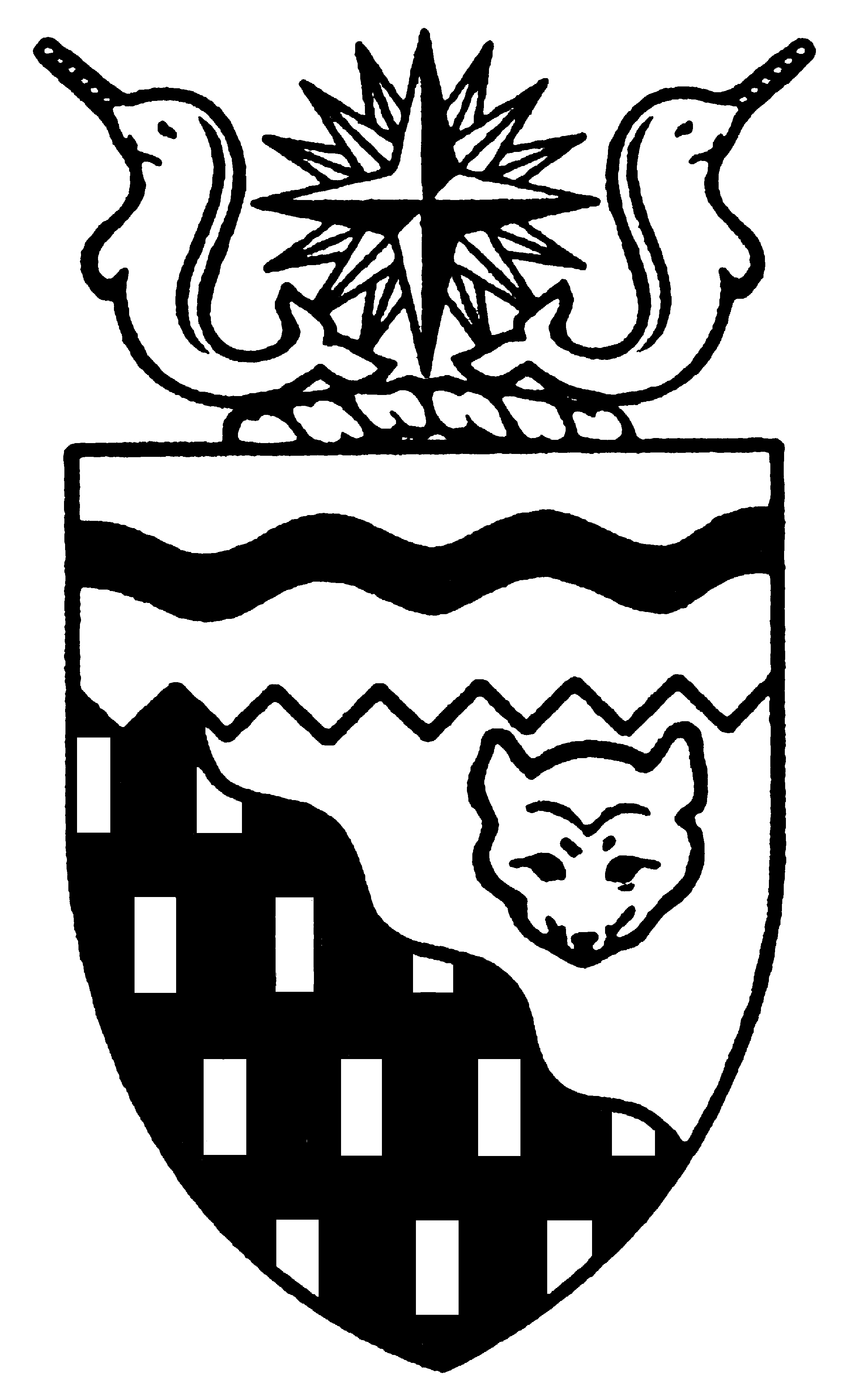  
Legislative Assembly
4th Session	Day 7	15th AssemblyHANSARDThursday, June 2, 2005Pages 177 - 204The Honourable Paul Delorey, SpeakerLegislative Assembly of the Members of the Legislative AssemblySpeakerHon. Paul Delorey( North)Hon. Brendan Bell( South)Minister of JusticeMinister of Industry, Tourism      and InvestmentMr. Bill Braden(Great Slave)Hon. Charles Dent()Government House LeaderMinister of Education, Culture and EmploymentMinister responsible for the	Status of WomenMinister responsible for the	Workers' Compensation BoardMrs. Jane Groenewegen( South)Hon. Joe Handley(Weledeh)PremierMinister of the ExecutiveMinister of Aboriginal AffairsMinister responsible for Intergovernmental AffairsMinister responsible for the	Intergovernmental ForumMr. Robert Hawkins( Centre)Hon. David Krutko(Mackenzie-Delta)Minister responsible for the	NWT Housing CorporationMinister responsible for the	NWT Power CorporationMs. Sandy Lee()Hon. Michael McLeod(Deh Cho)Minister of TransportationMinister of Municipal and Community Affairs      Minister responsible for the	Public Utilities BoardMinister responsible for YouthMr. Robert McLeod()Mr. Kevin Menicoche(Nahendeh)Hon. J. Michael Miltenberger(Thebacha)Minister of Health and Social ServicesMinister of Environment and Natural      ResourcesMinister responsible for Persons with DisabilitiesMinister responsible for SeniorsMr. Calvin Pokiak(Nunakput)Mr. David Ramsay()Hon. Floyd Roland()Deputy PremierMinister of FinanceChairman of the Financial Management BoardMinister of Public Works and ServicesMr. Robert Villeneuve(Tu Nedhe)Mr. Norman Yakeleya(Sahtu)Vacant(North Slave)OfficersClerk of the Legislative AssemblyMr. Tim Mercer	Deputy Clerk	Clerk of Committees	Assistant Clerk	Law Clerks		Mr. Doug Schauerte	Mr. Dave Inch	Mr. Darrin Ouellette	Ms. Katherine R. Peterson, Q.C. 		Ms. Karen LajoieTel: (867) 669-2200 Fax: (867) 920-4735 Toll-Free: 1-800-661-0784http://www.assembly.gov.nt.caPublished under the authority of the Speaker of the Legislative Assembly of the TABLE OF CONTENTSPRAYER	177MINISTERS' STATEMENTS	177	18-15(4) - Protection Against Family Violence Act	177	19-15(4) - National Aboriginal Day	177	20-15(4) - Track and Field Championships	178	21-15(4) - New Northwest Territories Teachers' Association Collective Agreement	178	22-15(4) - Framework for Action	179	23-15(4) - NWT Gold Medal Win in World Skills Competition	179MEMBERS' STATEMENTS	180	Mr. Pokiak on High School in Tuktoyaktuk	180	Mr. Braden on Consultation and Business Planning Process of the GNWT	180	Mr. Ramsay on Relocation of the Territorial Treatment Centre	180	Mr. Yakeleya on Supporting True Northern Businesses in NWT Communities	181	Mr. Menicoche on Clear and Consistent Guidelines for Recognizing Persons with Disabilities	181	Mr. Hawkins on Information on the EDAP Program	182	Mr. Villeneuve on List of Priorities that the GNWT Must Address	182	Ms. Lee on Tribute to Linda Corkal and Sue Bennie of the Parents Advisory Group, Range  North School	183	Hon. Michael Miltenberger on Recognition of the  Track and Field Championships	184	Hon. Floyd Roland on Recognition of Graduates of Samuel Hearne Secondary School	184REPORTS OF STANDING AND SPECIAL COMMITTEES	184RECOGNITION OF VISITORS IN THE GALLERY	188, 200ORAL QUESTIONS	188WRITTEN QUESTIONS	201RETURNS TO WRITTEN QUESTIONS	201PETITIONS	202TABLING OF DOCUMENTS	202NOTICES OF MOTION	202	3-15(4) - Amendment to Rule 85: Committee Terms of Reference	202MOTIONS	203	2-15(4) - Extended Adjournment of the House to October 12, 2005	203	3-15(4) - Amendment to Rule 85: Committee Terms of Reference	203THIRD  OF BILLS	203	Bill 1 - Supplementary Appropriation Act, No. 1, 2005-2006	203ORDERS OF THE DAY	204, Thursday, June 2, 2005Members PresentHonourable Brendan Bell, Mr. Braden, Honourable Charles Dent, Mrs. Groenewegen, Honourable Joe Handley, Mr. Hawkins, Honourable David Krutko, Ms. Lee, Honourable Michael McLeod, Mr. Menicoche, Honourable Michael Miltenberger, Mr. Pokiak, Mr. Ramsay, Honourable Floyd Roland, Mr. Villeneuve, Mr. Yakeleya ITEM 1: PRAYER---PrayerDEPUTY SPEAKER (Mrs. Jane Groenewegen): Good afternoon, colleagues. For your information, the simultaneous interpretations today are in the official languages of South Slavey and Tlicho. Item 2, Ministers’ statements. The honourable Minister of Justice, Mr. Bell.ITEM 2:  MINISTERS’ STATEMENTSMinister’s Statement 18-15(4):  Protection Against Family Violence ActHON. BRENDAN BELL:  Madam Speaker, I would like to update the House on the implementation of the Protection Against Family Violence Act.This new law came into effect on April 1, 2005. It gives people new choices to deal with family violence.  Any time of the day or night, a person can call the RCMP or a toll-free crisis line to talk to a family violence counsellor.  They have several different choices and in emergencies, the police or counsellor can help them apply for an emergency protection order.  A justice of the peace considers the history of family violence in the relationship and can make orders that will work for the family. Supreme Court judges review every order within three days of receiving it, and can call a hearing for more information. Legal aid lawyers can help both the victims and violent family members.Madam Speaker, emergency protection orders give similar protection to a restraining order. The main difference is that the new orders can be issued within hours and give protection right away.  Men, women, children and elders can call and get help right away. Over the past two months, justices of the peace have made a dozen orders to keep people safe from violent family members. That’s 12 families, Madam Speaker, who have gotten help within a few hours to protect them from violent family members.  The men, women, children and elders who have received orders are safer now.  This law helps the most vulnerable people in our society stay safe in their own homes. It provides a balance between the need to protect victims and the need to have a process that is fair.  Emergency protection orders gives everyone in the family time to think things over and decide what they need to do to stay safe.  Some families will want to go to counselling. Others will need longer lasting protection from a violent person.  The new orders give them enough time to make those arrangements.Our first priority, Madam Speaker, was to train RCMP officers and family violence counsellors to help people apply for orders.  We are now working to make sure people know how to get an order. Justice staff are travelling around the NWT with the Coalition Against Family Violence.  They are talking to people about family violence and training key referral sources: social workers, nurses and people who work for community organizations like shelters.  We’ve also placed posters and booklets in every community.  You can see our ads on CBC North and hear them on community radio stations in local languages.Madam Speaker, family violence is a serious problem in the NWT.  Our residents are many times more likely to be victims of violence than people in the rest of .  We are sending a strong message that as a community we believe that victims have the right to be safe in their own homes.  This has been a collaborative effort between Justice, the RCMP, Health and Social Services, local social workers and non-government organizations like the YWCA and the Native Women’s Association.Madam Speaker, I would like to thank the members of the Coalition Against Family Violence who have been working together to find innovative ways to reduce this problem in our society.  This coalition includes GNWT and community groups that care about family violence.  It’s an example of what we can do when we work together.  Thank you, Madam Speaker.---ApplauseMADAM SPEAKER:  Thank you, Mr. Bell. Item 2, Ministers’ statements. The most honourable Premier, Minister of Aboriginal Affairs, Mr. Handley.Minister's Statement 19-15(4):  National Aboriginal DayHON. JOE HANDLEY:  Thank you, Madam Speaker.  Madam Speaker, on June 21st, Canadians will celebrate National Aboriginal Day.---ApplauseThis day is recognized across our country as an opportunity to acknowledge and pay tribute to aboriginal culture, language and heritage in .As Members are aware, in 2002 the  took the additional step of establishing National Aboriginal Day as a statutory holiday and we remain the only jurisdiction in this country to do so.---ApplauseMadam Speaker, we took this step to further recognize the culture, languages and heritage of the Dene, Inuvialuit and Metis people of the  and its role in the shaping of the  that we know today:Our style of government is rooted in traditional systems of consensus: a foundation of trust and the aboriginal values of mutual respect and understanding.  The shape of our legislative chamber pays tribute to the historic and time-honoured aboriginal leadership circle.We have incorporated a Circle of Northern Leaders in our territory as a forum to identify common ground and to work together on issues of territorial concern and importance.Our government recognizes not two, but 11 official languages.We promote and support traditional lifestyles as a valuable component of our economy.We are the only jurisdiction in  to provide Metis health benefits…---Applause…a program that ensures that Metis people in the  	receive health benefits equivalent to those received by Dene and Inuvialuit peoples.As we sit in session today, the Tlicho people are making final preparations to implement their combined land claims and self-government agreement -- the first of its kind in the  -- to come into effect on August 4th.The land, resource and self-government agreements that we are negotiating in the  continue to set new standards and establish groundbreaking relationships between aboriginal people and their governments.Madam Speaker, at the beginning of July, the NWT will host the annual general assembly of the Assembly of First Nations.  One behalf of all of our residents, I am honoured that the AFN has chosen the NWT for this important event.  It seems especially significant that the AFN assembly is happening shortly after we celebrate National Aboriginal Day.Madam Speaker, aboriginal history, language, art, tradition and culture are an integral and valued part of our identity as 's northern people.  This is what will be forefront in my mind as I, along with all residents of the , celebrate National Aboriginal Day this year.  Thank you, Madam Speaker.---ApplauseMADAM SPEAKER:  Thank you, Mr. Premier.  Item 2, Ministers’ statements. The honourable Minister of Municipal and Community Affairs, Mr. McLeod.Minister's Statement 20-15(4):  Track And Field ChampionshipsHON. MICHAEL MCLEOD:  Thank you, Madam Speaker.  Madam Speaker, on behalf of the Government of the , I would like to extend my congratulations to the athletes from all over the North who have gathered in  to compete in the 15th Annual Territorial Track and Field Championships.  It was my pleasure to attend the opening ceremonies last night, along with a number of Members of the Legislative Assembly.Madam Speaker, many sport and recreation partners, including Municipal and Community Affairs, community governments, Sport North and the Department of Education, Culture and Employment, sponsored the three-day sports event for the benefit of  youth.  Events such as the track and field championships ensure NWT athletes have the opportunity to develop their skills through sport and recreation competition.Municipal and Community Affairs is committed to supporting a strong recreation and sport system because physical activity is important for the health and wellbeing of our residents.  Further, the department is committed to ensuring that our recreation and sport system provides as many opportunities as possible for northerners to become more active and adopt healthy lifestyles.  The annual track and field championship is one such opportunity, geared towards our youth.Madam Speaker, this is a significant event to plan and coordinate.  I would like to thank the 150 coaches and more than 300 officials, organizers and parents who have volunteered their time to support for this event.  I am pleased to report that a total of 1,273 athletes on 33 teams from 19 communities participated this year, making this the largest turnout in the Territorial Track and Field Championship's history.  Thank you, Madam Speaker.  ---Applause MADAM SPEAKER:  Thank you, Mr. McLeod.  Item 2, Ministers’ statements. The honourable Member responsible for the Financial Management Board Secretariat, Mr. Roland. Minister's Statement 21-15(4):  New  Teachers' Association Collective AgreementHON. FLOYD ROLAND:  Thank you, Madam Speaker.  I am pleased to announce that the GNWT and the Northwest Territories Teachers' Association have negotiated and ratified a new three-year collective agreement.This new agreement will improve the competitiveness of the GNWT in recruiting and retaining teachers and administrators, while also focusing attention on key issues such as aboriginal languages.The new agreement will result in a restructuring of the teachers' pay grid over three years to provide more consistency.  The minimum pay increase will be three percent.  Additionally, employees with more experience and more years of GNWT service will receive higher increases.  This will assist the GNWT to be more competitive with other jurisdictions.A redesigned northern allowance structure will be implemented with the new agreement in September 2006.  This structure was developed prior to negotiations by a committee comprised of representatives of both the GNWT and the Northwest Territories Teachers' Association.In the new agreement, there is funding for professional improvement of language proficiency in one or more of the official aboriginal languages of the .  There will be $50,000 allocated per academic year commencing September 1, 2005, and again in 2006; $100,000 will be allocated in the academic year commencing September 1, 2007.Education is a fundamental concern for our communities and it is a priority to ensure that we are able to recruit and retain teachers and also compensate them fairly.  I applaud the work done by the bargaining teams in negotiating this agreement, and I look forward to seeing the results of the ongoing work they have identified.  Thank you, Madam Speaker.---ApplauseMADAM SPEAKER:  Thank you, Mr. Roland.  Item 2, Ministers’ statements.  The honourable Member for Environment and Natural Resources, Mr. Miltenberger.Minister’s Statement 22-15(4):  Framework For ActionHON. MICHAEL MILTENBERGER:  Madam Speaker, I am pleased to address this House in my new role as the Minister of Environment and Natural Resources.As Minister, I want to ensure our children inherit a secure future built upon a healthy environment that is capable of supporting traditional lifestyles within a modern economy.  This goal is echoed in the department’s mandate and principles and is shared by the staff.  We intend to achieve this goal by building on the strengths of our people, both within the department and in the , and through the wise use and protection of our natural resources.Together we have developed a framework for action for the Department of Environment and Natural Resources.  The framework identifies the strategic actions required over the next three years to promote and support the sustainable use and development of natural resources and to protect, conserve and enhance our environment for the social and economic benefit of all residents.Madam Speaker, a clear vision and unified approach along with efficient and effective plans for action are needed to deal with the opportunities and challenges facing our territory.  This framework for action provides the vision, approaches and actions the Department of Environment and Natural Resources needs to move forward on its strategic initiatives.  By working closely with residents and involving them in key decision-making roles, the department can tackle these strategic initiatives and actions to meet our shared responsibility for maintaining a healthy and prosperous northern environment.At the appropriate time today, I will be tabling the framework for action.  It will also be available on the ENR web site so residents can make themselves aware of the department’s priorities and actions for the next three years.  I encourage all residents to review the framework for action and gauge our results in meeting these priorities. I will provide regular updates to this House and the public on the status of the actions taken. My first report will cover the period between June and December 2005.Many of the actions identified in the framework are already underway, however, as circumstances arise, new initiatives and actions may be identified.  Success in completing these actions will require support and input from this House and residents.Only by working together, sharing our knowledge, experience and passion for our land and waters, can we hope to be true stewards of our environment and pass its riches on to our children and those who will follow. Thank you, Madam Speaker.MADAM SPEAKER:  Thank you, Mr. Miltenberger. Item 2, Ministers’ statements. The honourable Minister of Education, Culture and Employment, Mr. Dent.Minister’s Statement 23-15(4):  NWT Gold Medal Win In World Skills Competition HON. CHARLES DENT:  Thank you, Madam Speaker. Good afternoon.  I am very pleased to announce to the Members of this House that Mr. Chris Fournier, our NWT representative at the World Skills Competition, has won a gold medal.Yesterday, we received word that Mr. Fournier received the gold medal for web design at the World Skills Competition in . Chris has been competing in the territorial skills competitions since he was a Grade 9 student at .  Over the years, he competed in four territorial skills competitions, winning gold medals in each event.  As well, during this time, he was also successful in winning medals in the national Canadian Skills Competition. It was his win at the Canadian Skills Competition last June in  that earned him a spot on the Skills Canada Team that traveled to  last week.  Mr. Fournier is currently an employee of the Department of Executive as their web communications assistant.  They are expecting a world-class web site, I understand, Madam Speaker.---LaughterDuring all this time, Chris was a member of the Skills Web Page Design Club. Through his activity with the club, he honed his skills and received expert instruction from his mentor, Debbie Winsor.  Skills clubs are eight to 12 weeks in length and are an excellent opportunity for northern youth to gain hands-on experience and insight into the trade and technology career of their choice. Skills Canada NWT is fortunate to have industry experts volunteer to host these clubs, passing on their skills to young people like Chris.  The skills club and the competitions are a few of the programs delivered by Skills Canada NWT/NU, a non-profit organization funded by Human Resources and Skills Development Canada, the Government of the NWT and other NWT industry partners.Chris Fournier is one of only five Canadian medallists at the recent competition, which involved almost 700 participants from around the globe.  This impressive achievement is particularly special because Mr. Fournier is the first world skills competitor ever to come from the .Please join me in congratulating Mr. Fournier. His success shows that our trades and technical training is preparing NWT residents to win competitions against the best and brightest in  and now, the world.  Thank you, Madam Speaker.---ApplauseMADAM SPEAKER:  Thank you, Mr. Dent.  Item 3, Members’ statements. The honourable Member for Nunakput, Mr. Pokiak.ITEM 3:  MEMBERS’ STATEMENTSMember’s Statement On High School In TuktoyaktukMR. POKIAK:  Thank you, Madam Speaker. I rise today to once again voice my concern with regard to education. You might say it’s a running record of this topic; in particular, a need for high school and grade extensions.In a previous Member’s statement, Madam Speaker, I voiced a concern of a need for a separate high school in Tuktoyaktuk. The Minister has responded on numerous occasions that numbers of enrolment do not justify our need for a separate high school. Madam Speaker, this may be true. However, the DEA in Tuk has indicated to me that there are a number of dropouts that may return to complete their Grade 12 if there was a separate high school.  Integrating students from K to 12 is not a solution that seems to be working, Madam Speaker.Presently in the Tuk school, the library and school counsellor’s room must turn into a classroom. Therefore, this has left the school without a library. How can the students find immediate resources to complete their assignments?  In another scenario, Madam Speaker, a request from my community was for grade extensions. I understand this decision will be up to the Beaufort-Delta Divisional Education Council. I understand also that the request was made to BDDEC for consideration.  I was told before this session, there are at least 10 students who would return to school if there was a grade extension. Does the Minister have any authority to make the BDDEC take this into consideration very seriously?Madam Speaker, education is important to all students, but without the necessary resources, as in larger centres, it is difficult to complete an education. I hope the Minister can consider making the appropriate decision and allow students outside the larger centres to have needed resources to complete their education.  Thank you, Madam Speaker.MADAM SPEAKER:  Thank you, Mr. Pokiak.  Item 3, Members’ statements. The honourable Member for Great Slave, Mr. Braden.Member’s Statement On Consultation And Business Planning Process Of The GNWTMR. BRADEN:  Mahsi, Madam Speaker.  May I, too, add my thanks and my admiration and my congratulations to the community of  for the fantastic job of hosting the track and field competitions.---ApplauseIt was a real joy to be there yesterday at the opening ceremonies.Madam Speaker, earlier today the Premier spoke some remarks and one of them was in respect to our style of government.  The Premier said that our style of government is routed in traditional systems of consensus, a foundation of trust, and the aboriginal values of mutual respect and understanding.  I hope, Madam Speaker, that I, too, can share in the value of mutual respect and understanding.Regrettably we learned yesterday in some of our deliberations the government does not always adhere to that, Madam Speaker, and I am harkening again to the issue of the decision, the hidden decision, to transfer the Territorial Treatment Centre from . Madam Speaker, the point that I want to make is that in the budget of 2004-05, this Assembly made a decision, a commitment, a promise that it was going to spend an allocation of money on a certain project in this community.  Now many things happen on many projects that are outside of the control of this government and they are carried through to completion.  Madam Speaker, when that happens, we make that accommodation as we did yesterday in some of our work, but when something is within the control of government and it does not come back to this Assembly to ask for a change, to ask for a consultation in a process of how to manage, perhaps a new opportunity or a new situation, then that foundation of trust and respect is violated.  I want to advise the government that it is on notice that they cannot continue to ignore the promises and, indeed, the rules and the laws that we make when we pass bills.  Thank you, Madam Speaker.---ApplauseMADAM SPEAKER:  Thank you, Mr. Braden.  Item 3, Members' statements.  The honourable Member for , Mr. Ramsay.Member's Statement On Relocation Of The Territorial Treatment CentreMR. RAMSAY:  Thank you, Madam Speaker.  Over the course of this short session much of our time has been spent reviewing the fate of the Territorial Treatment Centre.  I have to tell you, Madam Speaker, that I am not very impressed with the process used by this government to get us where we are at today.The Minister of Health and Social Services is presenting the transfer of the Territorial Treatment Centre to  as a fait accompli.  Bosco Homes, the contractor, seems to be onside.  The only problem are those pesky Yellowknife MLAs who are concerned about whether the children will have access to the same level of services in Hay River that are available in a larger centre like Yellowknife, and whether the present staff at the TTC are being treated fairly.The Minister of Finance is taking a very literal interpretation of the Financial Administration Act and the relevant Financial Administration Manual directives in relation to the government's duty to consult with the affected committee and the MLAs.  I strongly believe, Madam Speaker, that while the Minister and his officials may have upheld the letter of the law by consulting with Members in committee through the introduction of a supplementary appropriation, they have, nonetheless, violated the spirit or intent of their requirement to consult in a timely manner.The way in which this has taken place, the transfer of the TTC to  lacks any transparency and accountability.  Much has been made of the fact that we are only being asked to approve $505,000 and that the rest of the funding for the Territorial Treatment Centre has already been approved.  This is true, Madam Speaker.  Both the previous Assembly and this very Assembly approved funding to replace the Territorial Treatment Centre in .  Not in , but in .The hands of the Standing Committee on Social Programs and of this Assembly are now tied.  It would be almost irresponsible on the part of us all not to approve the spending on the Territorial Treatment Centre in  for the 2006-07 year when we have already invested $505,000 or roughly one-sixth of the total project cost in 2005-06.In closing, Madam Speaker, I would just like to reiterate that I am not opposed to the transfer of programs or decentralization where good or at least a reasonable business case can be made.  I object to this government using supplementary appropriations to circumvent the review and oversight function that the committees provide on behalf of all the people of the .  Thank you, Madam Speaker.SOME HON. MEMBERS:  Hear!  Hear!---ApplauseMADAM SPEAKER:  Thank you, Mr. Ramsay.  I would like to just caution Members.  Speaking to the process by which this occurred in the general context would be fine, given that the supplementary appropriation bill was decided on yesterday. As to the detail of the supplementary appropriation and the amount, I would ask Members to please try to refrain from going in that direction in case any of the rest of you are thinking about speaking to the same subject.  Item 3, Members' statements.  The honourable Member for Sahtu, Mr. Yakeleya.Member's Statement On Supporting True Northern Businesses In NWT CommunitiesMR. YAKELEYA:  Thank you, Madam Speaker.  Madam Speaker, I, too, want to send out my congratulations to the hard-working people in Hay River for the fine event, and thank you, Minister, for inviting us down to the NWT track meet yesterday.SOME HON. MEMBERS:  Hear!  Hear!MR. YAKELEYA:  Madam Speaker, the North has an abundance of wealth; rich mineral deposits like the diamonds, oil and gas and lots of fresh water and some beautiful, beautiful land.  Aboriginal northern businesses have put a lot blood, sweat, equity and tears into the business.  They have contributed actively to their communities and to their regions.  These home-grown businesses have spent a lot of their money on our economy.  It is money made from our economy that stays in our economy.Madam Speaker, northern businesses also provide their staff and our community members with a decent wage.  However, Madam Speaker, all too often we see southern businesses get a stronghold in the communities.  They disguise themselves as northerners with a mere 10 percent investment or a joint venture to local businesses.  They come in and scoop all the business; they hire staff at lower wages and pit one business against the other.  They don't have to worry about the high cost of overhead like our local businesses do.  They don't have to pay the high cost of living in our northern communities as our northern businesses do.  The money they earn goes to the southern pockets and the shareholders and not into our northern economy.In our democratic society, Madam Speaker, I believe everyone should be able to participate in the wealth of the Territories equally and fairly.  Our government used to help northern businesses attract southern investment, however, they need to be community-based controlled that benefits the regions or the communities.  We will not sell out for the sake of doing business in the North.Madam Speaker, we need protection to make sure that all we can all profit from the abundant wealth that we have up here and that it stays in our communities and with our people.  Mahsi cho.---ApplauseMADAM SPEAKER:  Thank you, Mr. Yakeleya.  Item 3, Members' statements.  The honourable Member for Nahendeh, Mr. Menicoche.Member's Statement On Clear And Consistent Guidelines For Recognizing Persons With DisabilitiesMR. MENICOCHE:  Madam Speaker…(English not provided).  Madam Speaker, people with disabilities in our communities may need some kind of assistance from time to time, depending on the level of disabilities.  They deserve our respect and commitment.  This government should work closely with communities to improve the lives of people with disabilities, eliminating unnecessary barriers and discrimination.Several of my constituents have expressed their frustration with this government's administration, policies and procedures.  As we know, there are many programs to assist people with disabilities in the Government of the ; however, when some of my constituents apply for these programs, their concerns are often neglected or require proof.  What does it mean to have proof of being a person with a disability and what are the guidelines and criteria in the GNWT for evaluating applications?  Many people across the North feel there are considerable inconsistencies with disability guidelines and the criteria or requirement of the applicants is difficult and often undignified.For example, the housing office for home conversion assistance for persons with disabilities has been a frustration to several elders whom I have had the honour to talk with during my recent community visits.  Another example is property taxes.  Although a municipal matter, the GNWT should have programs to assist the municipalities so that they can offer tax deductions or breaks to people if there is a household that has a disability.  Often families experience enormous financial costs associated with disabilities.  Residents with disabilities who experience difficulties in gainful employment and activities must receive the advocacy of the community and the government to allow for progressive self help and empowerment initiatives.  This can only be obtained with complete assistance and not barriers. Madam Speaker, my constituents want only a clear and consistent guideline and definition of being disabled.  My constituents are disabled and are not being recognized.  This government must clarify and simplify this process for our people.  Mahsi cho.  ---ApplauseMADAM SPEAKER:  Thank you, Menicoche.  Item 3, Members’ statements.  The honourable Member for Yellowknife Centre, Mr. Hawkins.  Member’s Statement On Information On The EDAP ProgramMR. HAWKINS:  Thank you, Madam Speaker.  Madam Speaker, today is my last day in the House for this session, and it’s still EDAP day as far as I am concerned.---ApplauseTransparency, in my opinion, has been far beyond weak, it’s more like pathetic when it comes to finding out who is receiving grants and what scenarios and why.  Madam Speaker, it took a week to produce a paper to say if you make more money you get less of a grant; if you make less money you get more of a grant.  It took a week to produce this and this doesn’t say anything other than the obvious, Madam Speaker.  It does not say if you have a family you should get a bigger grant.  It does not say anything along the lines of deadlines and telling people they are forced to spend a certain amount of money within a certain amount of time.  It says nothing about the fact that we may have given someone who is a single family who is not in public housing money, or that could be just a single person as well.  We have no idea as to what the facts are to this program other than the fact that we have a line item that says $72,000 was spent in the program, take me at good faith.  That has not produced anything, Madam Speaker.Madam Speaker, true transparency…They are using the word confidentiality.  Well I sought out information and legal advice on confidentiality.  Well when we have 14 recipients we have no idea who they are, so they could describe what their incomes are.  Were they public housing people?  Maybe they weren’t.  We don’t know.  We have to take everybody on good faith.  We haven’t solved a single thing on this other than the fact that the government has found stall tactics and pressure tactics to keep me away from asking these questions and I am personally offended by that, Madam Speaker.  The duty of the Minister offended me yesterday on a personal level because he knew that there were some mistakes, and we called them clerical mistakes, in the information that was provided, and yet I am 200 feet away and I could have been informed.  I think that’s a personal insult to me, Madam Speaker.So, Madam Speaker, this has not gone away and I would like to know more and I will be asking more and I certainly hope that the questions are not taken as notice again today, because I think the people of the Northwest Territories would like some true transparency on this program in regard to simple scenarios that are not confidential by describing why people in certain situations received grants and why so few receive such high grants.  Thank you, Madam Speaker.---ApplauseMADAM SPEAKER:  Thank you, Mr. Hawkins.  Point of order, Mr. Roland.Point Of Order HON. FLOYD ROLAND:  Thank you, Madam Speaker.  Earlier in a Member’s statement just a few moments ago, Mr. Ramsay had, as I see it, made allegations against me saying I circumvented the rules. Under 23(h) of our rules, I believe that is an infraction. I have listened to some of the Members and their comments and felt that they have pushed the envelope. I feel at this point I have to rise on this point of order. We followed the rules and I tried to explain what had happened. I believe in this House now making that allegation against me is not appropriate. Thank you.MADAM SPEAKER:  Thank you, Mr. Roland. To the point of order, Mr. Ramsay.MR. RAMSAY:  Thank you, Madam Speaker. It was an observation more or less. I do have questions related to that.  In saying “circumvent,” in my opinion the government did circumvent the rules that were in place in FAM directive 302. I stand by my comments that they did circumvent those rules.  I do have questions for the Minister during question period that will hopefully result in more of an explanation of how this happened.  Thank you, Madam Speaker.MADAM SPEAKER:  Thank you, Mr. Ramsay.  Are there any other Members who would like to speak to this point of order?  Mr. Roland.HON. FLOYD ROLAND:  Thank you, Madam Speaker. Madam Speaker, once again, the Member initially started saying, “in his opinion,” but again he has clearly stated not just now about the Finance Minister but Cabinet has circumvented the rules. I believe that’s inaccurate. We have laid down the specific situation in this House to the public about the situation. There may be feelings of certain Members that they don’t like the result of what happened, that we’ve circumvented the rules, we have broken the rules that are in place, I don’t believe we have done that and I look forward to your decision on this. Thank you.MADAM SPEAKER:  Thank you. If there are no other comments on this point of order from other Members, then without the benefit of unedited Hansard to ascertain exactly what was said by the Member and given the fact that he’s obviously not prepared to retract what he said, then I will take this under advisement and there will be a ruling on it.  Thank you.  Item 3, Members’ statements.  The honourable Member for Tu Nedhe, Mr. Villeneuve.Member’s Statement On List Of Priorities That The GNWT Must AddressMR. VILLENEUVE:  Mahsi, Madam Speaker.  Madam Speaker, as this is the last day that we will be formally sitting in the House for the next couple of months I would like to take some time for two minutes and 20 seconds to reiterate some of the initiatives and concerns I feel could make some significant progress forward, given the right rules and encouragement by the Members of this House; namely, our Ministers opposite.First, Madam Speaker, the taxation issue could be moved forward and possibly be resolved by the end of this taxation year if the Department of Municipal and Community Affairs and the Financial Management Board worked with the communities to see that an agreeable plan is put in place to address and resolve this issue.  Second, the Department of Municipal and Community Affairs should take a comprehensive approach to addressing the dust control problems in northern communities, namely Lutselk’e, and have a plan and priorities in place for the next business planning process. ---ApplauseThird, I would also like to see Municipal and Community Affairs address the youth centre initiative in Deninu Kue or the lack of a youth centre in Deninu Kue.  I feel this is a high priority item that should be seriously considered under the new municipal and rural infrastructure funding arrangement that this government has with the Government of Canada.Fourth, I’d like to see a short-term plan from the Department of Environment and Natural Resources on the relocation of the Hook Lake Bison Recovery Program that can be initiated and completed in the fall of 2005.  Madam Speaker, I can stand here and present many other initiatives relating to human resources, aboriginal affairs, housing, health and hydro that are very important to my constituents, but I only have a couple of minutes.  I just want to assure my constituents that I will be addressing many of these issues through regular communications with the appropriate department Ministers over the summer.Madam Speaker, another point raised earlier in session that I feel is very important and one which will see that things are actually moving forward and being addressed is this government's responsiveness, which is measured, I feel, by results.  Being adamant and compassionate about the many improvements required and new developments that are in the works in all of the areas I mentioned is not good enough, Madam Speaker, not for myself, my constituents or northerners.  We need tangible results, Madam Speaker.  No more reviews, studies, consultations or whatever, and I am cautiously optimistic that we can achieve tangible results on many fronts over the remainder of this fiscal year, but we all have to want these results, Madam Speaker.  I hope that many of the Ministers will embrace the same view on moving this territory and its people forward.  Mahsi, Madam Speaker.---ApplauseMADAM SPEAKER:  Thank you, Mr. Villeneuve.  Item 3, Members’ statements.  The honourable Member for , Ms. Lee.Member’s Statement On Tribute to Linda Corkal And Sue Bennie Of The Parents Advisory Group, Range Lake North SchoolMS. LEE:  Thank you, Madam Speaker.  Madam Speaker, I would like to take this opportunity to pay tribute to two members of the  parents advisory group for their distinguished and long volunteer services at the school.  Madam Speaker, on the first Wednesday of every month since becoming an MLA, unless I am out of town, I have attended the parents advisory group meeting at Range Lake North School and I was able to do that again last night.  But this time it was a gathering of appreciation and farewell.  Linda Corkal has served as the chair of the committee for the past 11 years.  Sue Bennie has served on the group for the past nine years.  For Linda, she is graduating from PAC because her two kids have grown up and the youngest is graduating on June 27th.  For Sue, her family has decided to move for new experiences in other parts of the country.  Many teachers came out to the gathering.  A fitting tribute to two mothers who spent hours and hours helping out at the school, in addition to their volunteer work for the parents advisory group.Madam Speaker,  parents advisory group, like many others in the Territories, is made up of parents who volunteer their time, knowledge and resources for one reason and for one reason only:  because they care about the education their children and their friends at the school receive.  They want to contribute to that process.  They don’t expect anything else in return and they certainly don’t get any remuneration or gratitude for all their hard work.Madam Speaker, with the participation and leadership of Linda and Sue, ’s PAC has built a strong record of action on behalf of students and teachers.  They succeeded in convincing the city government to install flashing crosswalk lights at very busy intersections.  They continually provide extra clothing and snack food for students who need them.  In fact, they taught me that reflection tapes are not a meditation video, but something that you put on the back of children’s jackets for their safety in the dark.For many years they have volunteered for lunchtime supervision, they have helped the teachers in their normal time and during the busy report card time.  I have to say, Madam Speaker, they have taught me, through the good meetings with PAC, a lot about what goes on at the school and in the world of students and teachers.Madam Speaker, may I seek unanimous consent to conclude my statement?MADAM SPEAKER:  Thank you, Ms. Lee.  The Member for  is seeing unanimous consent to conclude her statement.  Are there any nays?  There are no nays.  Ms. Lee, you may conclude your statement.MS. LEE:  Thank you, Madam Speaker.  Thank you, colleagues.  Madam Speaker, the teachers were mostly grateful for the leadership role they played in organizing a major fundraising event called Family Fun Night for the past 11 years.  During that time they have raised thousands of dollars.  Just last year I was there when we were able to give out $10,000 that we raised and distributed to teachers and students.  I have to say I really enjoyed this process.  Each teacher applied for money and we go around the table looking at the merit of each proposal.  We talk around the table until we all achieve a consensus.  Everyone gets their say and we talk and listen until we are happy with the result.  How I wish we could work out our budget like that around this Assembly.  ---LaughterMadam Speaker, I could tell you that they have just given thousands of dollars to the school and what they have done and the difference they make to the school is immeasurable.  I would just like to express, on behalf of the constituents of , my heartfelt appreciation and to wish them the very best in their future life.  Thank you, Madam Speaker.---ApplauseMADAM SPEAKER:  Thank you, Ms. Lee.  Item 3, Members’ statements.  The honourable Member for Thebacha, Mr. Miltenberger.   Member’s Statement On Recognition Of The Hay River Track And Field ChampionshipsHON. MICHAEL MILTENBERGER:  Thank you, Madam Speaker.  Madam Speaker, I took the opportunity to go to  last night.  It kept me up well past my normal bedtime, but it was well worth the trip, Madam Speaker.  Madam Speaker, it was, to me, an exhilarating experience to be in the gym or in the arena with 1,200 students when they marched in with all their schools with their banners beaming with pride and with music going.  I must tell you with the fiddlers from  and over 1,200 young people singing their hearts out, it was one of the best renditions of O'  that I can remember.AN HON. MEMBER:  Hear!  Hear!---ApplauseHON. MICHAEL MILTENBERGER:  I would like to thank, of course, yourself, Madam Speaker, and the people of  for the amount of tremendous work they put into this year after year, and recognize the work of all the communities, the people, the volunteers, the parents, the staff.  I was, of course, proud of my own constituency, but it was a very good evening.  Thank you.---ApplauseMADAM SPEAKER:  Thank you, Mr. Miltenberger.  Item 3, Members’ statements.  The honourable Member for , Mr. Roland.Member’s Statement On Recognition Of Graduates Of Samuel Hearne Secondary SchoolHON. FLOYD ROLAND:  Thank you, Madam Speaker.  Madam Speaker, seeing that this is the last day of session, I must say I look forward to traveling back home to .  It has been some time since I’ve been back home and I especially look forward to taking part in the Samuel Hearne Secondary School graduation ceremonies that are taking place on June 11th, and look forward to taking part with the graduates there and wish them the best, as well.  Of course, I look forward to just the everyday visits I get from the good people of .  So I’m looking forward to going home and wish everybody here safe journeys back to their constituencies.  Thank you.---ApplauseMADAM SPEAKER:  Thank you, Mr. Roland.  Item 3, Members’ statements.  Next on our agenda, item 4, reports of standing and special committees.  Mr. Menicoche.   ITEM 4:  REPORTS OF STANDING AND SPECIAL COMMITTEESCommittee Report 1-15(4):  Standing Committee On Accountability And Oversight Report On Progress On Committee Priorities And Objectives MR. MENICOCHE:  Madam Speaker, the Standing Committee on Accountability and Oversight is pleased to provide its Report on Progress on the Committee Priorities and Objectives and present it to the House.IntroductionIn April 2004, the Standing Committee on Accountability and Oversight held a two-day operational planning workshop to review its mandate and set its priorities and objectives for the 15th Assembly.  These plans were shared with our colleagues and the public in our first Report on Priorities and Objectives, which we presented to the Legislative Assembly on June 1, 2004.The committee held its second operational and strategic planning workshop in Tuktoyaktuk from April 15 to 17, 2005, at which time we reviewed progress made to date on our priorities and objectives.  This report summarizes that progress as we see it and sets out our broad direction for the remainder of the 15th Assembly.BackgroundThe Standing Committee on Accountability and Oversight includes all 11 Regular Members.  Its mandate as set out in the Rules of the Legislative Assembly is to:review issues which have government-wide implications, including the overview of the budget and fiscal framework;review multi-year business plans, budgets and bills of the Department of the Executive, including the executive offices, the Financial Management Board Secretariat, and the Ministry of Aboriginal Affairs, and of the Department of Finance;consider the budgets and financial management of any other boards and agencies that are outside the responsibility of any standing committee;examine the reports on the annual financial statements and public accounts of the Government of the  and the report of the Auditor General. review government reports on financial and performance results on program and policy evaluations to ensure anticipated outcomes are being achieved and accountability is maximized;review, as necessary or appropriate, the annual and other reports of statutory officers of the Legislative Assembly, including the Commissioner of Official Languages, the Conflict of Interest Commissioner, the Information and Privacy Commissioner, the Equal Pay Commissioner and the Human Rights Commissioner;coordinate House business, scheduling and planning in cooperation with appropriate Cabinet representatives; and,consider any other matters referred by the House.The vision adopted by the committee in April 2004 is:a strong, effective consensus government that has the confidence of the people of the NWT.Our mission is:to take purposeful and unified action, where appropriate, to support, question or oppose government initiatives and to hold government accountable.  We will also use our collective power to influence government to take action and/or to change its policies when in the public interest.Progress On Committee Priorities As we stated in our June 2004 Report on Priorities and Objectives, our key priority is:holding government accountable to our collective 15th Assembly vision and goals.In June 2004, the government released its strategic plan, Self-Reliant People, Communities and  - A Shared Responsibility, which set out the broad direction for the government based on the 15th Assembly’s collective vision and goals.  The standing committee’s review of the government’s draft business plans has been and will continue to be an important tool to hold the government accountable to our collective vision and goals.  The committee also looks forward to a progress report from the government on the implementation of its strategic plan, and, in the meantime, would offer the following general comments.Generally, the committee is satisfied that the government is doing its best to negotiate a fair devolution and resource revenue sharing deal for our territory, which is key to goal one, a strong northern voice and identity.  The committee supported a benefits of our northern resources motion on October 21, 2004, that included a resolution:That the Legislative Assembly urges the federal government to negotiate a fair resource revenue sharing agreement that provides northern governments with an equitable share of royalties from our hydrocarbons and minerals as essential to ensuring the people of the Northwest Territories are the primary beneficiaries of the development of our resources.Successful negotiation and implementation of aboriginal land, resource and self-government agreements in all regions is also key to achieving this goal.  The committee is concerned that the government is far behind on aspects of land claims implementation, for example, new wildlife legislation and economic measures.Goal two is healthy, educated people living in safe communities, who are able to contribute and take advantage of life’s opportunities.  In light of this goal, the committee is especially concerned that the government appears to have made little progress in implementing the social agenda.  A specific issue mentioned in our Report on the Review of the Draft 2005-2006 Main Estimates is fetal alcohol spectrum disorder and the need for a coordinated approach and increased profile across government.Goal three is well-governed, sustainable communities and regions able to fulfill their potential.  As we heard from delegates at the April 2005 Circle of Northern Leaders meeting in Inuvik, budgets for community programs have not kept pace with increasing costs and in many cases have been cut.   Our capital program has also not been sufficient to keep up with community infrastructure needs.  The committee hopes that government will make it a priority to put any new revenues from the Northern Strategy and resource revenue sharing toward rectifying this situation.Goal four is a diversified economy that provides northerners with opportunities and choices.  To ensure its future viability, the  needs a diversified economy that does not rely on a single mega-project or industry for its sustainability.  The committee urges the government not to neglect smaller sectors such as tourism and fisheries as it pursues development of larger industries such as mining and oil and gas.Goal five is care and protection of natural environment.  The committee looks forward to an increased profile for this goal with the creation of the new Department of Environment and Natural Resources.  Greenhouse gas emissions, environmental safety and contaminated sites are areas of special concern for committee members.Restructuring Of The GNWT’s Internal Human Resource Services To Provide A More Efficient And Accountable SystemThe committee supported the government’s initiative to centralize human resource services, and will continue to monitor its implementation to ensure it does result in a more efficient and accountable system.A Reconsideration Of Past Reports And Recommendations On The GNWT’s Affirmative Action PolicyMembers believe that a reconsideration of past reports on the affirmative action policy is timely given the recent restructuring of the GNWT’s human resource services and the opportunities this will create to revise our policies and ensure their consistent application across the government.Division Of The Department Of Resources, Wildlife And Economic DevelopmentThe committee was pleased that the government moved quickly on this initiative and that the division of the department is now for the most part complete.  Members appreciated the Minister’s willingness to consider their suggestions throughout the planning stages.A Review Of All GNWT Boards And AgenciesTwo members of the Standing Committee on Accountability and Oversight are participating in a Joint Cabinet/AOC Committee on Boards and Agencies.  The joint committee has advanced a great deal of work on data gathering and preparing a new governance framework for boards and agencies, including a policy on boards and agencies.  The committee is pleased with the progress made to date and the joint Cabinet/AOC approach to this initiative.A Review Of The Operations And Mandate Of The NWT Housing Corporation, Including The Rent Scales For Social HousingEffective April 1, 2005, the Department of Education, Culture and Employment has assumed the oversight responsibility for the delivery of social housing programs in the  and will be taking over responsibility for the actual delivery on April 1, 2006.  The department is presently finalizing their income security policy framework, which will provide a lens for the redesign of any income security program like social housing. Members will have an opportunity to review any proposed rent scale and social housing program adjustments as part of the next business planning cycle.  The NWT Housing Corporation mandate has changed as a result of the transfer of social housing, and it is in the process of developing its new mandate for committee review at the same time as the 2006-2009 business plans.An Operational Review Of The Workers’ Compensation Board And Completion Of The Amendments To The LegislationThe committee is pleased that the Auditor General for Canada will be conducting a performance audit on the Workers’ Compensation Board in response to Motion 31-15(3) on March 10, 2005, which was supported by AOC members.  The committee looks forward to reviewing the Auditor General’s report, which is expected sometime in the spring of 2006.  Members are concerned that they have heard little from government about the status of the rewrite of the Workers’ Compensation Act, which is needed to address several outstanding issues and complete the work begun in the 14th Assembly.  The committee expects that government will develop a bill in time for it to be considered during the life of this Assembly.Consideration Of New Legislation To Protect WhistleblowersThe committee has not yet begun its work on this objective and will be pursuing it in the near future.  Members believe consideration of such legislation may be timely because of national trends toward increased accountability expectations from the public service, most recently evidenced by the sponsorship scandal.Consideration Of New Fiscal Responsibility LegislationAs we stated in our Report on the Review of the 2005-2006 Draft Main Estimates, Members are pleased that the government has moved forward with a new fiscal responsibility policy.  The committee therefore considers this objective completed.Review Of The Liquor ActThe committee looks forward to seeing the results of the consultations now underway by the Department of Finance and to reviewing a bill during the life of this Assembly.Review Of The Residential Tenancies ActThe committee looks forward to seeing the response to the discussion paper recently released by the Department of Justice and to reviewing a bill during the life of this Assembly.Cost/Benefit Analysis Of Business Incentive PolicyOn March 31, 2004, the committee supported a motion on the spirit and intent of the business incentive policy, which resolved:that the Government of the  use the spirit and intent of the business incentive policy to its fullest advantage in promoting and growing NWT-based businesses;and further that the government undertake to conduct a comprehensive cost and benefit analysis of the business incentive policy and table it in the House during the fall 2004 sitting of the Legislative Assembly.The committee looks forward to considering the government’s cost/benefit analysis of the business incentive policy.  Improving The Land Transfer Process And, In Particular, Accelerating Land Transfers To MunicipalitiesThe committee is aware that the Department of Municipal and Community Affairs -- MACA -- in partnership with other GNWT departments, is working toward a streamlined management system for transferring leases to fee simple title where appropriate, and for transferring municipal lands to municipal governments.  MACA is actively negotiating land administration agreements with municipal governments in areas where land claims have been settled.  MACA is also now in year two of a three-year initiative to establish an administration of territorial lands system -- ATLAS -- which will provide accurate graphic and written information on each parcel of land within community boundaries.Madam Speaker, I turn the rest of the report over to my colleague, Mr. Hawkins.MADAM SPEAKER:  Thank you, Mr. Menicoche.  The deputy chair for the Accountability and Oversight committee, Mr. Hawkins.Increased Investment In Early Childhood Development ProgramsMR. HAWKINS:  Thank you, Madam Speaker.  The committee encourages the Minister to continue lobbying the federal government for reasonable base funding for the NWT under the announced federal Day Care Program.  It is abundantly clear to committee that the amount being offered as of today is woefully inadequate and will have no impact on the services and day care available to northerners.  Strong leadership is required to ensure that the NWT receives a sufficient amount to effect real change.Equal Access To Student Financial Assistance For Trades Students And Persons With DisabilitiesOver the past year, Members have become aware of several concerns with the Student Financial Assistance Program in addition to those identified at our initial planning session.  The committee will therefore be expanding this objective to achieve improvements to the Student Financial Assistance Program generally.Increased Investment In Trades And Apprenticeship ProgramsThe committee was pleased to see that trades and apprenticeship programs were spared cuts during the last budget cycle, but is disappointed that no new investments are being made in this area.  Given the territorial and nation-wide shortage of skilled workers, and the current and future opportunities for tradespeople, Members believe now is the time to make these investments.  For example, Members have concerns that there is not enough staff available to assist current and would-be apprentices and employers.Introduction Of Measures To Mitigate The Impacts Of Past Hydro ProjectsThe committee is aware of several longstanding and unresolved concerns arising from the impacts of the Taltson and  hydro developments.  The committee will be turning its attention to this in the near future.Development Of A Hydro Project On The The committee is prepared to offer its cautious support to this project provided the NWT Power Corporation is able to secure a customer base.Construction Of An  Between Tuktoyaktuk And The committee would like to affirm its support for construction of an all-weather road between Tuktoyaktuk and , and would encourage the government to actively pursue federal funds, such as Corridors for  monies, that would allow this long overdue project to become a reality.Consideration Of A Logo For The NWTThe committee has agreed not to pursue this objective.Ongoing ObjectivesThe committee will also continue to pursue the objectives explicitly included in our mandate, which are:the comprehensive overview of the GNWT’s budget and fiscal framework;the consideration of bills, budgets and financial management of the Department of the Executive -- including the executive offices, the Ministry of Aboriginal Affairs, and the Financial Management Board Secretariat -- and the Department of Finance;examination of Auditor General’s reportsexamination of the reports of statutory officers including the Commissioner of Official Languages, the Conflict of Interest Commissioner, the Information and Privacy Commissioner, the Equal Pay Commissioner and the Human Rights Commission; and,coordination of House business scheduling and planning in cooperation with Cabinet.Other ActivitiesOver the course of the last year-and-a-half, the standing committee has taken the opportunity to move its priorities forward through several theme days.  A theme day is when Regular Members decide to collectively focus on a particular issue in the House through Members’ statements, oral questions and/or debate on motions.  This provides an opportunity to raise the profile of a given issue with the government and with the public.A motion during the formal session of the Legislative Assembly is a proposal for the Assembly to do something, order something to be done or express an opinion on an issue that is presented to the Assembly for a decision.  Following the introduction of the motion, there is an opportunity to debate it, and then a vote.In addition to the motions mentioned in earlier sections of this report, the committee supported the following: Affordable Electric PowerThis motion from October 28, 2004, called for a review of the Territorial Power Subsidy Program -- TPSP -- to ensure communities dependent on diesel power do not suffer as a result of increasing oil prices.  The motion also called for the government to direct the Power Corporation revisit the current community-based rate structure.  As indicated in our Report on the Review of the 2005-2006 Draft  Estimates, we were pleased to note that the government agreed to compensate for rate riders through the TPSP.  However, the committee urges the government to apply its rate rider rescue program to all power customers across the NWT, not just those living in communities where the TPSP applies.Issuance Of Special Warrants This motion, carried on October 29, 2004, called for the government to amend the Financial Administration Act to cap special warrants, and to require that all Members be given reasonable advance notice of special warrants prior to their issuance.  Establishment Of Addictions Treatment Centres This motion, which was also carried on October 29, 2004, urged the government to establish a centre in the NWT dedicated to treating addictions to drugs other than alcohol, a centre specifically for youth and residential treatment centres in  and .  Adequate, Affordable And Accessible Housing This motion from October 27, 2004, called on the Minister responsible for the NWT Housing Corporation to come forward with options to sustain the NWT’s long-term public housing investment, to reduce core-housing needs by 10 percent by the year 2007 and to develop a proposal to take to the federal government for additional funding for NWT public housing. Addressing Housing Needs Committee supported a second motion on housing which was carried on February 24, 2005.  This motion urged the government to develop a coordinated housing program for those in need, including an assisted living program for seniors and disabled persons, so as to allow individuals to remain in their home community.  The motion also called on the government to continue to pursue secure funding for aboriginal housing needs, to accelerate the strategy on homelessness and to ensure community support and a client base for infrastructure prior to any capital investment.  Finally, the motion asked the government to bring forward a detailed plan by October 2005 on how to replace the Canada Mortgage and Housing Corporation funding which is due to sunset in 2038.Revitalizing Community Justice This motion, carried on March 3, 2005, urged the government to reaffirm its commitment to the principles of community justice and to bring forward options and proposals during the next business planning cycle for projects to reduce recidivism, build communities' resources and capacity to address their justice issues and enhance community involvement in justice matters.New Priorities And ObjectivesDuring its April 2005 operational and strategic planning workshop, the committee identified the following additional priorities and objectives:increased programming for drug and alcohol addictions rehabilitation and treatmentoversight of public service growth, particularly in light of the impact of future self-government implementationadequate resources for dust control in communitiesadequate resources for transition houses for victims of domestic violenceconstruction of a seniors’ complex in  reduction of the infrastructure deficitdevelopment of an NWT constitution including a role for eldersConclusionAlthough, as outlined in this report, significant progress has been made on several key initiatives, it is clear that there is a large workload still to be completed during the remainder of the 15th Assembly.  The Standing Committee on Accountability and Oversight looks forward to working with the government to address the many outstanding priorities and objectives noted above, and to turning its attention to those issues that it has not yet had the opportunity to consider in depth.Motion To Receive And Adopt Committee Report 1-15(4), CarriedMadam Speaker, that concludes the report of the Standing Committee on Accountability and Oversight on progress of committee priorities and objectives.  Therefore, I move, seconded by the honourable Member for Nahendeh, that Committee Report 1-15(4) be received and adopted.  Thank you, Madam Speaker.MADAM SPEAKER:  Thank you, Mr.  Hawkins.  The motion is in order.  To the motion.SOME HON. MEMBERS:  Question.MADAM SPEAKER:  Question is being called.  All those in favour?  All those opposed?  The motion is carried.---CarriedCommittee Report 1-15(4) is received and adopted.---ApplauseItem 4, reports of standing and special committees.  Item 5, returns to oral questions.  Item 6, recognition of visitors in the gallery.  The Member for  Sahtu, Mr. Yakeleya.ITEM 6:  RECOGNITION OF VISITORS IN THE GALLERYMR. YAKELEYA:  Thank you, Madam Speaker.  Madam Speaker, I would like to recognize the member from a Tlicho community, Joe Beaverho.  Thank you.---ApplauseMADAM SPEAKER:  Item 6, recognition of visitors in the gallery.  The Member for Nahendeh, Mr. Menicoche.MR. MENICOCHE:  Thank you, Madam Speaker.  It is my pleasure to have in the House assisting us this week two Pages from , Cheryl Bertrand and Elsie Marcellais.  I'd like to thank you very much.---ApplauseMADAM SPEAKER:  Yes, we'd like to thank all the Pages for doing an excellent job this week.  Item 6, recognition of visitors in the gallery.   The Member for Mackenzie Delta, Mr. Krutko.HON. DAVID KRUTKO:  Thank you, Madam Speaker.  Madam Speaker, it gives me great pleasure to recognize the vice-president of the Gwich'in Tribal Council, Ms. Mary Ann Ross.  Welcome to the House.---ApplauseMADAM SPEAKER:  Thank you, Mr. Krutko.  Item 6, Recognition of visitors in the gallery.  Item 7, oral questions.  The honourable Member for Nahendeh, Mr. Menicoche.ITEM 7:  ORAL QUESTIONSQuestion 78-15(4):  Payroll Issues For Seasonal WorkersMR. MENICOCHE:  Madam Speaker, this question is for the Minister of FMBS.  Given that the GNWT, FMBS, has implemented payroll changes whereby seasonal staff such as firefighters will have to wait more than a month for their pay, the temporary seasonal workers in the communities wait all year for this summer employment, Madam Speaker, and oftentimes this seasonal employment is the only employment for the whole year.  Will the government consider modifying the payroll delay changes implemented by the FMBS?  Thank you.MADAM SPEAKER:  Thank you, Mr. Menicoche.  The Minister responsible for the Financial Management Board Secretariat, Mr. Roland.Return To Question 78-15(4):  Payroll Issues For Seasonal WorkersHON. FLOYD ROLAND:  Thank you, Madam Speaker.  Madam Speaker, I am unaware of the changes that impact the seasonal firefighters as the Member has stated.  The payroll changes that we have implemented across the Territories sees a delay or an advance being paid to all employees and then a portion of those being drawn back.  I am not aware of the details of how that would specifically affect the firefighters, so I will have to get that information.  Thank you.MADAM SPEAKER:  Thank you, Mr. Roland.  Supplementary, Mr. Menicoche.Supplementary To Question 78-15(4):  Payroll Issues For Seasonal WorkersMR. MENICOCHE:  Thank you very much, Madam Speaker.  I will be pleased to provide the Minister with that information.  Here is a case where we are going to have to look at it, and probably immediately, the procedural changes like the FMBS is really wanting to put in place.  But when it applies to the smaller communities and seasonal workers, it just does not make sense and I will forward to the Minister more detail if the Minister is willing to have a good look and maybe make some immediate changes, Madam Speaker.MADAM SPEAKER:  Thank you for the offer, Mr. Menicoche.  Mr. Roland.Further Return To Question 78-15(4):  Payroll Issues For Seasonal WorkersHON. FLOYD ROLAND:  Thank you, Madam Speaker.  Madam Speaker, the Member is talking about the actual pay cheque and the delays.  For example, our casual hires would have to wait the two weeks before they get their first cheque.   The normal process for GNWT employees, until we made this change, would have been that they have gotten cheques sooner, but it made it very difficult for us to calculate sick time or time away and make those adjustments for overtime and so on, and it further delayed when the season ended.  That is the reason why we made those changes.  Now I see where the Member is coming from on the delay of that first pay cheque.  We are planning to put everybody on the same cycle and that was the intent of the decision we made this past winter.  Thank you, Madam Speaker.MADAM SPEAKER:  Thank you, Mr. Roland.  Supplementary, Mr. Menicoche.Supplementary To Question 78-15(4):  Payroll Issues For Seasonal WorkersMR. MENICOCHE:  Thank you, Madam Speaker.  In this case, it is the community of  and they have been waiting all year for their seasonal work and now that they have it, they are not going to be paid for a month.  This is a case where a bureaucratic decision just does not work in the smaller communities.  I will champion the smaller communities over the bureaucracy any day, Madam Speaker.  I would like to know, is the Minister willing to look at this situation and improve the process for payment of the workers in smaller communities?  Thank you.MADAM SPEAKER:  Thank you, Mr. Menicoche.  Mr. Roland.Further Return To Question 78-15(4):  Payroll Issues For Seasonal WorkersHON. FLOYD ROLAND:  Thank you, Madam Speaker.  Madam Speaker, I would take this information, I will check into it to see what may be done.  Since all of these employees have started working already, it may be a bit difficult, but I will look into it and see what information we have and I will provide that to the Member.  Thank you.MADAM SPEAKER:  Thank you, Mr. Roland.  Item 7, oral questions.  The honourable Member for Sahtu, Mr. Yakeleya.Question 79-15(4):  Level Playing Field For Businesses In NWT CommunitiesMR. YAKELEYA:  Thank you, Madam Speaker.  Madam Speaker, in my Member's statement I gave a brief picture of the difficulties of attracting investment and expertise in the Sahtu while keeping the playing field fair for all northern and aboriginal businesses.  Madam Speaker, my question is for the Minister of Industry, Tourism and Investment.  I want to ask the Minister how can his department ensure that businesses in the Sahtu are given an equal and fair opportunity to compete for government contracts?  Thank you.MADAM SPEAKER:  Thank you, Mr. Yakeleya.  The Minister of Industry, Tourism and Investment, Mr. Bell.Return To Question 79-15(4):  Level Playing Field For Businesses In NWT CommunitiesHON. BRENDAN BELL:  Thank you, Madam Speaker.  I am going to need a little more clarification on the question.  Talking about a level playing field, I am unsure exactly what the Member is referring to.  I know from his statement, he was, I believe, discussing joint ventures, referring to some joint ventures and I think making the suggestion that not all joint ventures are created equally.  We agree with that and are looking for companies who want to do business in the North and leave something behind.  We want to make sure that where there are joint ventures that we are looking to support, that there is actually a technology transfer or some transfer of capacity.  That is our first goal.  Of course, it is a market economy and all we can do is encourage local organizations and regional organizations to ensure and make sure, as much as possible, that there is some tangible benefit left behind as southern companies come in to do business.  Thank you, Madam Speaker.MADAM SPEAKER:  Thank you, Minister Bell.  Supplementary, Mr. Yakeleya.Supplementary To Question 79-15(4):  Level Playing Field For Businesses In NWT CommunitiesMR. YAKELEYA:  Thank you, Madam Speaker.  Madam Speaker, some of the business that has been done in the Sahtu…Well there are different interpretations of the joint ventures and they come into the region, do their business, then take the majority of the economics out of the region, not even using the businesses in the region.  My question to the Minister is can he work with his Cabinet Members to ensure that northern businesses do have some level of equality or some level playing field in terms of receiving contracts from the government, making sure that some of these outside joint ventures are encouraged to use the businesses in the small communities as much as possible?  Thank you.MADAM SPEAKER:  Thank you, Mr. Yakeleya.  Minister Bell.Further Return To Question 79-15(4):  Level Playing Field For Businesses In NWT CommunitiesHON. BRENDAN BELL:  Thank you, Madam Speaker.  As a government, we follow a very well defined set of procurement policies.  When it comes to preferential treatment for companies, negotiated contracts, those types of things, obviously we rely on political support from the MLA in the region who generally, I think, is very aware of which companies are providing meaningful benefit to the region.  That is certainly a filter or one test for us, Madam Speaker, to make sure that in fact we are doing business with the right companies.  We can't prevent anybody from bidding on work.  It is a competitive process and generally the best bid will win.  In cases where we are looking at adjustments or looking at negotiated or sole sourcing, we want to make sure that we are using companies that leave benefits in the North and we do rely on endorsement from the region, from the local communities and the MLA to help us do that.  Thank you, Madam Speaker.MADAM SPEAKER:  Thank you, Minister Bell.  Supplementary, Mr. Yakeleya.Supplementary To Question 79-15(4):  Level Playing Field For Businesses In NWT CommunitiesMR. YAKELEYA:  Thank you, Madam Speaker.  Madam Speaker, the Minister is correct in terms of the support from my side at least with the companies.  What I am getting at, Madam Speaker, is that some of these joint ventures that come in through the competitive process also bring in a lower cost of doing business in the Sahtu and so it reflects back into the region.  They do not use the gas stations, or the wages that they pay are very low.  I am asking the Minister if he can somehow encourage contractors, should they get the bids in the Sahtu, to encourage the southern contractors to use as much as possible the northern businesses in our region?  Thank you.MADAM SPEAKER:  Thank you, Mr. Yakeleya.  Minister Bell.Further Return To Question 79-15(4):  Level Playing Field For Businesses In NWT CommunitiesHON. BRENDAN BELL:  Thank you, Madam Speaker.  Without getting into any specifics, it is difficult for me to give the Member a concrete example.  I would say generally that when I do meet with companies doing business in regions, oil companies, mining companies, I continue to encourage them to take advantage and make use of local companies and local labour, because obviously grassroots support by these companies is critical and if that support is not there or is waning, I think it generally impacts on the success that companies will have.  Companies that are not used to doing business in the North may not immediately recognize this, although I think it is becoming generally more accepted that you have to do business locally.  It is not good enough to simply parachute in, take work and leave with all of the benefits in tow.We will continue to encourage companies to absolutely leave as much as possible in terms of work and benefits on the ground.  I will give the Member that assurance that we will continue to do that.  Thank you, Madam Speaker.MADAM SPEAKER:  Thank you, Minister Bell.  Final supplementary, Mr. Yakeleya.Supplementary To Question 79-15(4):  Level Playing Field For Businesses In NWT CommunitiesMR. YAKELEYA:  Thank you, Madam Speaker.  Madam Speaker, the joint ventures that sometimes happen in the Sahtu are 10 percent joint ventures just up front.  The southern companies say we have a connection to the local business or the region, and then there are 51 and 49 percent joint ventures.  Those are the real homegrown businesses that have equity in the region and sometimes those companies lose out on those 10 percent joint ventures.  Madam Speaker, that’s what I am asking for the government to look at, is the real companies in the Sahtu to make sure those monies that are spent by the people who live and who are going to raise their families, not the 10 percent who fly in and fly out of the region.  Thank you, Madam Speaker.MADAM SPEAKER:  Thank you, Mr. Yakeleya.  Minister Bell.Further Return To Question 79-15(4):  Level Playing Field For Businesses In NWT CommunitiesHON. BRENDAN BELL:  Thank you, Madam Speaker.  Again, it is our preference as a government to support the companies that are leaving tangible benefits behind.  Of course, it is very difficult to wade into the corporate structures of companies to determine exactly what the ownership structure looks like, unless we’re conducting something other than a competitive process and we need to go in and negotiate a contract.  Then, as I’ve said, there are a couple of tests and filters; support from the MLA in the region.  It’s difficult when development arms of bands are involved in joint ventures that may be less than ideal, because obviously there has been some political support for those entities.  Getting in and actually evaluating, rating and looking at the track record of companies and comparing them to each other can be something that’s very difficult.  So I’ll give my assurance to the Member that we’ll continue to work with the Member to understand better who is doing what in the region and which businesses we need to be, as a government, hoping to patronize as much as possible.  Keeping in mind, of course, we have to respect the rules of procurement that we abide by as a government.  Thank you, Madam Speaker.MADAM SPEAKER:  Thank you, Minister Bell.  I’d like to recognize the presence of a number of visitors in the visitors’ gallery.  These folks are here working, they’re receiving certificates of program completion and occupational certificates.  I know your Minister would have wanted to recognize you.  We’re in the middle of question period right now and if you are still here at the end of question period, I’m sure we could return to recognition of visitors in the gallery and recognize you individually and by your community, but we’re going to conclude question period right now.  In the meantime, I’d like to say welcome to the Legislative Assembly.---ApplauseItem 7, oral questions.  The Member for , Mr. Ramsay.Question 80-15(4):  Commitment To Provide List Of Capital Projects That Lapsed Or Were Held Over To Subsequent YearsMR. RAMSAY:  Thank you, Madam Speaker.  In my Member’s statement today I spoke of my frustration with the way the government provides information on changes to capital projects to the Members of this Assembly and to its standing committees.  I’d like to ask the Minister of Finance today whether he would commit to providing, as part of the background information on the capital acquisition plan, a listing, and that is a complete listing, of all capital projects that have lapsed or have been held over to subsequent years?  Thank you, Madam Speaker.  MADAM SPEAKER:  Thank you, Mr. Ramsay.  The Minister of Finance, Mr. Roland.Return To Question 80-15(4):  Commitment To Provide List Of Capital Projects That Lapsed Or Were Held Over To Subsequent YearsHON. FLOYD ROLAND:  Thank you, Madam Speaker.  Madam Speaker, as the exercise we went through, one of the ways we report capital carryover is through the supplementary process that’s reported in this House for lapses of projects that just have not got off the ground and have been dropped.  We will work on getting that information together.  Thank you.MADAM SPEAKER:  Thank you, Mr. Roland.  Supplementary, Mr. Ramsay.Supplementary To Question 80-15(4):  Commitment To Provide List Of Capital Projects That Lapsed Or Were Held Over To Subsequent YearsMR. RAMSAY:  Thank you, Madam Speaker.  I’d like to ask the Minister of Finance where in the Financial Administration Manual, and that’s directive 302, does it say that the government can consult with standing committees and Regular Members of this Legislative Assembly through supplementary appropriations?  Where does it say that, Madam Speaker?  Thank you.MADAM SPEAKER:  Thank you, Mr. Ramsay.  Minister Roland.Further Return To Question 80-15(4):  Commitment To Provide List Of Capital Projects That Lapsed Or Were Held Over To Subsequent YearsHON. FLOYD ROLAND:  Thank you, Madam Speaker.  Madam Speaker, the formal process of reporting to this Assembly is through a number of bills.  For example, if projects change between one department from funding allocated to another, there’s a list of interdepartmental transfer activities that is tabled in this House.  For the year end where we have to carry projects over into the new fiscal year, we have to come back to the House for the approvals to carry those projects over to a new year.  Those are the formal processes that we have in place.  For programs that change in a year from one capital program to another, that’s when we initiate the letters to committees and Members about the change that has occurred in any pre-approved program that’s been in place.  So we follow that process.  As the Member is aware, in the directive 302, those are guidelines we use for consulting with the committees and Members on changes to the projects we have available.  So we have a number of ways of consulting with Members.  That’s either making presentations directly to them or a letter to each specific Member or to a committee or a discussion we have in an office to inform them of the changes.  So there are a number of those ways, but the formal processes we have in place are the ones that we do use and are either tabled in this House or have to come back for approval in this Assembly.  Thank you.  MADAM SPEAKER:  Thank you, Minister Roland.  Supplementary, Mr. Ramsay.Supplementary To Question 80-15(4):  Commitment To Provide List Of Capital Projects That Lapsed Or Were Held Over To Subsequent YearsMR. RAMSAY:  Thank you, Madam Speaker.  The difficulty I have, Mr. Minister, is we questioned the Minister of Health and Social Services to try to get us information.  We get the information one night prior to a supplementary appropriation coming before the House for us to vote on for $500,000.  What type of consultation is that, Madam Speaker, that this government can come back to the Regular Members without going through the standing committee?  We have a job to do on this side of the House.  What type of consultation is that to get the information one night and make a decision the next day?  Thank you, Madam Speaker.MADAM SPEAKER:  Thank you, Mr. Ramsay.  Minister Roland.Further Return To Question 80-15(4):  Commitment To Provide List Of Capital Projects That Lapsed Or Were Held Over To Subsequent YearsHON. FLOYD ROLAND:  Thank you, Madam Speaker.  Madam Speaker, the information that we use or the changes we use, we do inform Members of the changes that have occurred.   In this particular case, the item came back to this House requesting the permission to make the change.  So when you look at the process, we followed the letter of the law.  We’ve followed the process in place and, in fact, I believe Members were aware that this was occurring prior to the day before, because a Member had been quoted in the paper as being supportive of this initiative.  Thank you.MADAM SPEAKER:  Thank you, Mr. Roland.  Final supplementary, Mr. Ramsay.Supplementary To Question 80-15(4):  Commitment To Provide List Of Capital Projects That Lapsed Or Were Held Over To Subsequent YearsMR. RAMSAY:  Thank you, Madam Speaker.  I think the Minister of Finance may have his Regular Members mixed up in the quotes that occurred in the local press in regard to support of this initiative.  I’ve said before and I’ll say it again, I am supportive of decentralization when it makes sense and when this government can show us an actual business case that does make sense.  In this regard there was none, there was no consultation.  If you want to call consultation us standing up on this side of the House questioning the Minister of Health and Social Services to try to get him to produce a document that we can digest and we can look at, what type of consultation is that, Madam Speaker?  Again, it goes back to process and it goes back to timing.  The timing on this was just terrible.  To me it is not any form of consultation and I’d like the Minister to maybe give us some kind of respect and show us a little bit of respect.  We have a job to do too.  We have constituents to look after as well, and it’s causing us a great deal of concern.  Maybe the Minister can commit to having a look at this.  Maybe we can learn something from this and we can move forward from here.  I would like the Minister to say that he’ll maybe sit down with AOC and sit down with some of the Regular Members to try to sort out what happened here so we don’t see a repeat performance.  Thank you, Madam Speaker.MADAM SPEAKER:  Thank you, Mr. Ramsay.  Minister Roland.Further Return To Question 80-15(4):  Commitment To Provide List Of Capital Projects That Lapsed Or Were Held Over To Subsequent YearsHON. FLOYD ROLAND:  Thank you, Madam Speaker.  Madam Speaker, with the branch being extended about working together, I am always willing to work with the Members of this Assembly on the rules that we use.  In fact, as a result of the questioning and some of the confusion about what applies in the guidelines that are used, I intend to and have talked with my Cabinet colleagues and intend to strengthen section 302 of the FAM document to make it formal, that the communication be done in writing instead of being in the area of consulting.  Consulting is a number of things; where it’s a discussion in the hall, in a Minister’s office, or the formal process of making an actual presentation to committee.  So I’ll agree and inform Members here now that what I intend to do is go back to my department and work on redoing that section of the FAM to make it very clear that the consultation shall be formal and it shall be in writing.  Thank you.MADAM SPEAKER:  Thank you, Minister Roland.  Item 7, oral questions.  The honourable Member for Yellowknife Centre, Mr. Hawkins.Question 81-15(4):  Greater Transparency On EDAP Program DetailsMR. HAWKINS:  Thank you, Madam Speaker.  Madam Speaker, my questions will be for the Minister responsible for the Housing Corporation, the Honourable David Krutko.  Madam Speaker, I am still concerned that there is zero transparency on this program and I’m not even sure I can quote any numbers because we don’t even know if they’re all correct.  I’ve never been replied to with a new profile, a signed letter to say that they’re all correct.  So, Madam Speaker, the point of transparency still stands.  Will this Minister hear me when I say confidentiality is not an issue to be hiding behind, because if he goes out and breaks these details, it will have no effect in identifying an individual person?  So the question to the Minister of Housing is will he go back to his department and get the information and commit to coming forward with the details I’ve asked as to the scenarios on that list he provided to me?  Thank you, Madam Speaker. MADAM SPEAKER:  Thank you, Mr. Hawkins.  The honourable Minister responsible for the NWT Housing Corporation, Mr. Krutko.Return To Question 81-15(4):  Greater Transparency On EDAP Program DetailsHON. DAVID KRUTKO:  Thank you, Madam Speaker.  Madam Speaker, I’d just like to point out to the Member that he did request information through an oral question.  I took it as notice.  The information will be coming, but in the Member’s question I would just like to point out to the Member that the information that he is requesting is barred because it’s confidential information.  We cannot start releasing information from somebody’s application and where someone has been approved for these programs and expect to have credibility in the process.  So I would just like to point out to the Member that a lot of the information that the Member is requesting is confidential information, which came through an application.  A person got approved based on the information provided, they met the criteria of the program and they were able to get the program.  So I would like to make it clear to the Member that the information that you are requesting is confidential information and we will not release confidential information.  Thank you.MADAM SPEAKER:  Thank you, Minister Krutko.  Supplementary, Mr. Hawkins.Supplementary To Question 81-15(4):  Greater Transparency On EDAP Program DetailsMR. HAWKINS:  Thank you, Madam Speaker.  Madam Speaker, asking for stats and information is not confidential when you don’t connect it to people’s names and when you have a pool of 14 people in a city as large as 20,000, it’s pretty tough to know who is who.  On top of that, we don’t announce or publicize in any way the recipients of these grants.  So we don’t say John Doe or Jane Doe received a grant.  It’s very difficult to imagine how even to start to begin with how someone would connect a name with who potentially got this.  So the bottom line is I think what’s being flaunted here is the word confidentiality and we’re going to hide behind it.  Well I’m sorry, Madam Speaker, that is not good enough.  We can provide that information.  I sought legal advise in this question, which is we could provide it.  So the question to the Minister is will he provide the information that I’ve asked for, which is people’s situation before they got this grant, such as were they in public housing or not, how big was the family; those types of scenarios.  I have given him lots of questions.  So to the point, will the Minister provide those types of answers that I’ve asked of him?  Thank you, Madam Speaker.MADAM SPEAKER:  Thank you, Mr. Hawkins.  Minister Krutko.Further Return To Question 81-15(4):  Greater Transparency On EDAP Program DetailsHON. DAVID KRUTKO:  Thank you, Madam Speaker.  Madam Speaker, I will provide the Member the information that’s appropriate to the question, but I will not provide information that is confidential.  So I’d like to make that clear to the Member.  The information that he will get is based on information that we can release, because we do have responsibilities through ATIPP legislation, which protects individuals' rights so that they know that their information will be held confidential.  So I just want to point that out to the Member.  I will get him the information that’s appropriate to his question, but I will not give him all the information appropriate to a person’s application.  Thank you.MADAM SPEAKER:  Thank you, Minister Krutko.  Supplementary, Mr. Hawkins.Supplementary To Question 81-15(4):  Greater Transparency On EDAP Program DetailsMR. HAWKINS:  Thank you, Madam Speaker.  I will say thank you, Mr. Minister, for moving forward on that issue.  ---ApplauseThank you, good Minister.  Madam Speaker, would the Minister…I’m overwhelmed at this moment.  He’s budged.  Madam Speaker, the question I want to ask is would the Minister agree today to at his earliest convenience by next week, can he update this sort of Yellowknife information that I had requested in my written question of March 9th, which is asking the details on the Yellowknife recipients?  So would he update the letter he had sent me under his signature that there was some typos in?  Can he start with that?  Thank you, Madam Speaker.  MADAM SPEAKER:  Thank you, Mr. Hawkins.  Minister Krutko.Further Return To Question 81-15(4):  Greater Transparency On EDAP Program DetailsHON. DAVID KRUTKO:  Thank you, Madam Speaker.  Madam Speaker, I will get the Member the information he requested through the questions he has raised in this House and the ones that I have taken as notice.  I will get him that information, but I will make it clear to the Member that I will ensure that we follow the ATIPP legislation and ensure that we protect the confidentiality of our applicants and that we do not release any information that could jeopardize their privacy.  Thank you.  MADAM SPEAKER:  Thank you, Minister Krutko.  Final brief supplementary, Mr. Hawkins.Supplementary To Question 81-15(4):  Greater Transparency On EDAP Program DetailsMR. HAWKINS:  Thank you, Madam Speaker.  I’m sorry for those that had to read the Hansard because I was sort of lost due to being overwhelmed on getting that last one.  So, Madam Speaker, my only question now to the Minister, which should be quite easy for him, is when can I get these responses?  Thank you, Madam Speaker.MADAM SPEAKER:  Thank you, Mr. Hawkins.  Minister Krutko.Further Return To Question 81-15(4):  Greater Transparency On EDAP Program DetailsHON. DAVID KRUTKO:  Thank you, Madam Speaker.  I will provide the Member the information when it comes available from my office to make sure that the list is accurate and we have the information.  Timelines; we’re probably looking at next week or the week after.  Thank you.---ApplauseMADAM SPEAKER:  Thank you, Minister Krutko.  Item 7, oral questions.  The honourable Member for Great Slave, Mr. Braden.  Question 82-15(4):  Consultation And Business Planning Process Of GNWTMR. BRADEN:  Madam Speaker, my questions this afternoon are for the Minister responsible for the Financial Management Board Secretariat related to the process of consultation and changes in business plans and projects.  Madam Speaker, it’s bewildering that Members were put through a cycle in the last few days of hearing again and again and again from one Minister that a project was a done deal, the money was in place, it was gone, it was over, and then for the Minister of Finance or FMBS to come before this Assembly and ask permission for what the Minister said is already a done deal. This is the dilemma that we’re in.  Madam Speaker, a few minutes ago the Minister did say, in response to a question from my colleague, that they do want to go back and revisit this guideline, strengthen it up, firm it up and I welcome that very much, but what I didn’t hear -- we’re talking about consultation -- is that the Minister is going to ask for our input into how we believe that process would come about.  Is this going to be another one-sided, arbitrary process, or is the Minister going to invite our input into what we believe to be a satisfactory level of consultation?  Thanks, Madam Speaker.MADAM SPEAKER:  Thank you, Mr. Braden.  The honourable Minister responsible for the FMBS, Mr. Roland.Return To Question 82-15(4):  Consultation And Business Planning Process Of GNWTHON. FLOYD ROLAND:  Thank you, Madam Speaker.  Madam Speaker, I think over a number of years the department has made changes in its process of how it does things as a result of concerns being raised in the House.  We have made a number of changes and as I’d committed to this process I’m hearing the concerns here and looking at the document and seeing already where we can strengthen that.  Again, I’ll provide that to the Members and see what input they want on it.  Some Members would probably like to sit beside me at the FMB table and say yes or no to certain projects.  Unfortunately, we won’t get to that level, but I will forward the revised draft of that section to the committee and Members of this Assembly for their input to see if that in fact it doesn’t meet their satisfaction.  Thank you. MADAM SPEAKER:  Thank you, Minister Roland.  Supplementary, Mr. Braden.  Item 7, oral questions.  The honourable Member for , Ms. Lee.Question 83-15(4):  Delivery Of Programs Under Protection Of Family Violence LegislationMS. LEE:  Thank you, Madam Speaker.  Madam Speaker, I have questions for the Minister of Justice and it’s in regard to the joint staff relationship between the YWCA and the TTC.  Madam Speaker, I heard, with interest, the Minister’s statement earlier today about the new legislation, the Protection Against Family Violence Act, which is groundbreaking legislation that just got started in April.  It’s going to take some time to get it working well and, as the Minister indicated in his statement, the YWCA is a key organization in implementing this legislation.  It is a clearing centre in  and across the Territories.  If there are, in communities, not a women’s centre or a family violence centre that the women can call, or men in some cases, the 1-800 line goes directly to the YWCA.  I don’t know if the Minister of Justice is aware that the three key employees at the YWCA also work at TTC.  I’d like to know if the Minister responsible for family violence and related issues was able to bring this to the Cabinet table or whether he’s even aware of it.  Thank you.MADAM SPEAKER:  Thank you, Ms. Lee.  The honourable Minister of Justice, Mr. Bell.Return To Question 83-15(4):  Delivery Of Programs Under Protection Of Family Violence LegislationHON. BRENDAN BELL:  Thank you, Madam Speaker. The 1-800 number does go directly to Alison McAteer House. I am aware of that. Many of the NGOs are better able to lever their resources by working together. There is much interconnectivity among NGOs, not just in  but across the territory. I think we would find that if we looked at any number of programs being offered and delivered because oftentimes they are forced to deliver very good service, but on a shoestring budget. That certainly has been the case with the Y over a number of years.  So am I aware that the Alison McAteer number is staffing the 1-800 number and providing a very key, integral role in the delivery of our family violence protection legislation?  Yes. We value their support. We value that service and we think they will be critical in the success of this new legislation.  Thank you, Madam Speaker.MADAM SPEAKER:  Thank you, Minister Bell. Supplementary, Ms. Lee.Supplementary To Question 83-15(4):  Delivery Of Programs Under Protection Of Family Violence LegislationMS. LEE:  Thank you, Madam Speaker. The facts are that the three very specialized professionals such as a person involved in a project with child recovery or a person who works on teen dating, violence prevention and other specially trained people work in YWCA and they use the TTC as a place to practice their specialty. They also get up to one-third of their income working at TTC.  Seeing as the Minister has already acknowledged the important role that the YWCA has to play in the implementation of this new act, what analysis, if any, has he done? If he has not done so already, would he commit to do that?  Thank you.MADAM SPEAKER:  Thank you, Ms. Lee. Minister Bell.Further Return To Question 83-15(4):  Delivery Of Programs Under Protection Of Family Violence LegislationHON. BRENDAN BELL:  Thank you, Madam Speaker. I don’t believe we have any indication from Alison McAteer House that they will no longer be able to operate our 1-800 number line.  I am certainly willing to sit down and discuss that with them. I think there are a number of months before any transition has been proposed. We do have some time to work out any of these operational challenges and we will certainly be able to be prepared to do that, but, as a first step, I will make sure we contact Alison McAteer House and discuss implementations for the provision of their service. Thank you, Madam Speaker.MADAM SPEAKER:  Thank you, Minister Bell. Supplementary, Ms. Lee.Supplementary To Question 83-15(4):  Delivery Of Programs Under Protection Of Family Violence LegislationMS LEE:  Thank you, Madam Speaker. I appreciate the Minister’s willingness to do that but, for the record, I just want to state once again how disappointed I am that all the Cabinet Ministers responsible for their portfolio have been neglectful in looking at the things that are applicable to their portfolios in talking about the transfer of TTC.  Now, when the Minister contacts the Alison McAteer House which is run out of YWCA, would he consider increasing the funding of this organization to compensate for the loss they will have, seeing that he is already well aware of the shoestring budget that they operate under?  Thank you.MADAM SPEAKER:  Thank you, Ms. Lee. Minister Bell.Further Return To Question 83-15(4):  Delivery Of Programs Under Protection Of Family Violence Legislation HON. BRENDAN BELL:  Thank you, Madam Speaker. Many, probably all, of our NGOs are fiscally challenged and could use more funding. I think that’s certainly a good discussion for us to have as a government with committee. I would certainly be prepared to do that. We are going into the business planning process and I am sure many other Ministers, as well the Minister of Health, would be prepared to have those kinds of discussions. We do rely on our NGOs to provide very valuable service right across the  and it is important to ensure that they have adequate funding.  Thank you, Madam Speaker.MADAM SPEAKER:  Thank you, Minister Bell. Final supplementary, Ms. Lee.Supplementary To Question 83-15(4):  Delivery Of Programs Under Protection Of Family Violence Legislation MS. LEE:  Thank you, Madam Speaker. May I ask the Minister to make a commitment to do a thorough analysis of the impact of the transfer of TTC on the operation of YWCA, including the Alison McAteer House, and report to either the Social Programs committee or to this House as soon as possible?  Thank you, Madam Speaker.MADAM SPEAKER:  Thank you, Ms. Lee. Minister Bell.Further Return To Question 83-15(4):  Delivery Of Programs Under Protection Of Family Violence LegislationHON. BRENDAN BELL:  Thank you, Madam Speaker. I am very confident that over the next 18 months we will have a number of discussions around the impacts and implications of this move of TTC. Certainly I am prepared to sit down with the Social Programs committee, of which the Member is the very able chair, have a discussion around the kinds of program impacts that might be seen and we can do a review, if that’s what the Member is interested in, and make sure that we have done everything we can to mitigate any loss for any program.  Thank you, Madam Speaker.MADAM SPEAKER:  Thank you, Minister Bell. Item 7, oral questions.  The honourable Member for Nahendeh, Mr. Menicoche.Question 84-15(4):  Criteria For Identifying Disabled Persons In The NWTMR. MENICOCHE:  Thank you, Madam Speaker. This question is for the Minister of Health and Social Services. Given that people with disabilities need to support the GNWT and already experience considerable difficulties and financial strain, what criteria do we use to identify those who are disabled and want to access government programs?  Thank you, Madam Speaker.MADAM SPEAKER:  Thank you, Mr. Menicoche.  The honourable Minister of Health and Social Services, Mr. Miltenberger.Return To Question 84-15(4):  Criteria For Identifying Disabled Persons In The NWTHON. MICHAEL MILTENBERGER:  Thank you, Madam Speaker. Madam Speaker, there are a number of departments involved in this area that would depend on the disability in question and what the circumstances of the request were and what service they were trying to access. Thank you.MADAM SPEAKER:  Thank you, Minister Miltenberger.  Supplementary, Mr. Menicoche.Supplementary To Question 84-15(4):  Criteria For Identifying Disabled Persons In The NWTMR. MENICOCHE:  Thank you, Madam Speaker.  I have had a bunch of questions with regard to the definition of a disability. That’s the same problem that constituents are having in Wrigley,  or . They are saying that I believe I am disabled and the government doesn’t believe it, so how do I get them to believe that I am disabled.  What is the definition of a disabled person? Could the Minister answer that for me?MADAM SPEAKER:  Thank you, Mr. Menicoche.  Minister Miltenberger.Further Return To Question 84-15(4):  Criteria For Identifying Disabled Persons In The NWTHON. MICHAEL MILTENBERGER:  Thank you, Madam Speaker. There is no one definition in terms of a disability, or what constitutes a disability.  If the Member has specific issues that his constituents are having trouble accessing programs for disabled, as the Minister responsible for the disabled, I would be happy to get that information from the Member. I will ensure that we get in touch with the proper agency and we take the steps necessary to be responsive to the request that’s being brought forward. Thank you.MADAM SPEAKER:  Thank you, Minister Miltenberger.  Supplementary, Mr. Menicoche.Supplementary To Question 84-15(4):  Criteria For Identifying Disabled Persons In The NWTMR. MENICOCHE:  Thank you, Madam Speaker. My question is how does this government recognize who is disabled? That is what the people are asking me.  Could the Minister answer that, Madam Speaker?MADAM SPEAKER:  Thank you, Mr. Menicoche. Minister Miltenberger.Further Return To Question 84-15(4):  Criteria For Identifying Disabled Persons In The NWTHON. MICHAEL MILTENBERGER:  Thank you, Madam Speaker.  Madam Speaker, we have a very close working relationship with the NWT Society for the Disabled. We work with them on a disability framework, which is a framework of strategy that was worked on collectively with many, many partners, including many of the government departments like Health and Social Services, Justice, Housing and Education. In there, we attempt to deal with the various service issues that relate to the disabled. Once again, it depends on what the disability is that the person is talking about and what service they are trying to access, Madam Speaker.MADAM SPEAKER:  Thank you, Minister Miltenberger.  Final supplementary, Mr. Menicoche.Supplementary To Question 84-15(4):  Criteria For Identifying Disabled Persons In The NWTMR. MENICOCHE:  Thank you, Madam Speaker. Above all, there was a disability framework being worked on and I don’t know how much of it was implemented by this government. Will the GNWT help reduce administrative barriers for assistance for disability and develop a standard criteria that is accessible and equitable for all, Madam Speaker?  Thank you.MADAM SPEAKER:  Thank you, Mr. Menicoche. Minister Miltenberger.Further Return To Question 84-15(4):  Criteria For Identifying Disabled Persons In The NWTHON. MICHAEL MILTENBERGER:  Madam Speaker, we are very interested in trying to remove administrative barriers to access to services, especially by people with disabilities. There has been discussion in this House about access or people who are going to be permanently disabled having to still apply on a monthly basis, for example, for income support. There are other issues that pertain to the federal government and the funding that they release. So yes, Madam Speaker, we are willing to work on that. That’s one of the goals of the disability framework, to try to collectively improve our services. Thank you.MADAM SPEAKER:  Thank you, Minister Miltenberger.  Item 7, oral questions. The honourable Member for Sahtu, Mr. Yakeleya.Question 85-15(4):   To Link Mackenzie Delta CommunitiesMR. YAKELEYA:  Thank you, Madam Speaker. Madam Speaker, so many questions, so little time.  I have narrowed down my questions to the Minister of Transportation.  In , we saw a huge number of people from the surrounding communities participate in track and field.  If only we had an all-weather road in the Sahtu, we would have seen an increase of participants going into .  So, Madam Speaker, could the Minister commit that the future proposal going to the federal government will look at the small scale community approach to start building an all-weather road in the Sahtu region?MADAM SPEAKER:  Thank you, Mr. Yakeleya.  The honourable Minister of Transportation, Mr. McLeod.Return To Question 85-15(4):   To Link Mackenzie Delta CommunitiesHON. MICHAEL MCLEOD:  Thank you, Madam Speaker. It wouldn’t be question period without a question on the  winter road.  Madam Speaker, I certainly can commit that we are in the process of drafting a proposal to bring forward to the federal government. Historically, we have a highway strategy that we use. It was drafted in the year 2000 and is called Investing in Roads and includes the information and dollar amounts that we, at that time, recognized as the need for infrastructure and the road system and the highway transportation system in the .  I will certainly commit to the Member that we will share any information that comes forward.As part of our new proposal, we would like to share that with the committee. We would also like to share that information with the other Members who have requested and identified new transportation systems and links in the . We also will share with the Member some of the Canada-wide initiatives taken on by the Premier in his discussions with the western Premiers on a transportation strategy. Thank you.MADAM SPEAKER:  Thank you, Minister McLeod. Supplementary, Mr. Yakeleya.Supplementary To Question 85-15(4):   To Link Mackenzie Delta CommunitiesMR. YAKELEYA:  Thank you, Madam Speaker. Thank you, Mr. Minister.  In the original proposal under the Corridors for , the funding was never identified for roads in that proposal. I am asking for future proposals, but I am not sure if it’s going to be in the future proposal. It’s hard to believe that the best bush road is the Ingraham Trail just out of . It’s paved. You have millions of dollars going in there, yet our region is left out of the all-weather road system.  How can the Minister give satisfaction to the people in the Sahtu that an all-weather road that connects the communities in the Sahtu that would push south would be seen sometime in a future proposal?  That’s what we want. Thank you.MADAM SPEAKER:  Thank you, Mr. Yakeleya. Minister McLeod.Further Return To Question 85-15(4):   To Link Mackenzie Delta CommunitiesHON. MICHAEL MCLEOD: Madam Speaker, it is part of our vision to see an all-weather road. It is not within our authority to be able to commit the required resources needed to build this road. The road between Wrigley and up the  to connect to the Dempster is roughly $400 million. That is something that we need to be able to convince the federal government to do.  The roads or new roads, all-weather road, is still something that falls under the jurisdiction of the federal government. We will do everything in our power. I want to give that comfort to the Member that we will make every effort to bring that focus to the federal government. We are drafting a new proposal to bring forward and it does focus on connecting communities and it does focus on looking at the cost of living in the Territories, especially in the smaller, isolated communities.  Thank you, Madam Speaker.  MADAM SPEAKER:  Thank you, Minister McLeod.  Supplementary, Mr. Yakeleya.Supplementary To Question 85-15(4):   To Link Mackenzie Delta CommunitiesMR. YAKELEYA:  Thank you, Madam Speaker. Madam Speaker, just in the last few weeks, the Sahtu has seen a high interest of winning bids by oil companies in the valley. We are talking about $50 million or $60 million of potential investments in the Sahtu region. An all-weather road would help the Sahtu in terms of a lot of issues. Number one, it would bring down the cost of living. Madam Speaker, would the Minister be able to meet with the Sahtu people in terms of a delegation going down to Ottawa if that is what it takes to put it on the federal government’s agenda, because that’s their expenditure, and the reasons why we need an all-weather road in the Sahtu?  Thank you.MADAM SPEAKER:  Thank you, Mr. Yakeleya. Mr. McLeod.Further Return To Question 85-15(4):   To Link Mackenzie Delta CommunitiesHON. MICHAEL MCLEOD:  Madam Speaker, we already did bring a delegation to  for a day dedicated to the . Part of the delegation was the Member for Sahtu. I am not sure if that’s something we have committed to or made any decisions on. I will assure the Member that if it becomes obvious that we need people from the Sahtu to come and fight those battles with us, we will do that. However, we have had these discussions with the federal Ministers. We have had visits in the communities that the Member represents. The issue has come forward as a priority in every case. We hear the message loud and clear. It is part of our long-term vision. It is something we would like to see for the long term.  The federal government has programs that are coming forward. We would like to put in our submission and get some additional funding.Over the last while, we have invested a lot of money. The Sahtu has probably received more money for their highway transportation infrastructure than any other jurisdiction in the . We will be completing 29 bridges over the next while.  We have extended the season. We have made significant improvements to the road.  We will continue to do so. Thank you, Madam Speaker.MADAM SPEAKER:  Thank you, Minister McLeod.  Final supplementary, Mr. Yakeleya.Supplementary To Question 85-15(4):   To Link Mackenzie Delta CommunitiesMR. YAKELEYA:  Thank you, Madam Speaker.  Madam Speaker, the Minister should be aware that there is more than me in the Sahtu.  We would take the Sahtu people like Cece McCauley-Hodgson, who has been a consistent advocator for the Mackenzie all-weather road, truly a woman warrior from the region.  Madam Speaker, once again, can the Minister look at taking a small delegation from the Sahtu region who can help the Minister and also help the Premier in terms of seeking some additional dollars from the federal counterparts to build an all-weather road in the Sahtu?MADAM SPEAKER:  Thank you, Mr. Yakeleya.  Mr. McLeod.Further Return To Question 85-15(4):   To Link Mackenzie Delta CommunitiesHON. MICHAEL MCLEOD:  Madam Speaker, of course we will consider taking a delegation from the Sahtu. Any time we can bring some allies or some of our partners forward to make the argument for us and we can demonstrate that there is a need for this, we will certainly consider that. We will have further discussion with the Member. We will have further discussions with the leadership in his communities and look at how we can move forward and set up a plan of action. Thank you.MADAM SPEAKER:  Thank you, Minister McLeod. Item 7, oral questions. The Member for Great Slave, Mr. Braden.Question 86-15(4):  Support For YWCA Rockhill Apartment LeaseMR. BRADEN:  Thank you, Madam Speaker.  My question is for Mr. Dent as Minister of Education, Culture and Employment and it concerns this government’s support, hopefully continuing support, for a pretty important part of infrastructure in this community and that is the building leased to the YWCA, the Rockhill Apartments.  Madam Speaker, this houses a number of families and some of them in crisis and on emergency basis and other programs the YWCA provides. The lease that this government has arranged with the Y is coming to an end about two years from now, but it is a very important facility of the Y and they have been seeking some certainty about the continuance of this lease.  There has been some concern over getting a process going to help this through. I wonder if the Minister could advise on the status of arrangements to secure a continuing lease with the YWCA.  Thank you, Madam Speaker.MADAM SPEAKER:  Thank you, Mr. Braden. The honourable Minister of Education, Culture and Employment, Mr. Dent.Return To Question 86-15(4):  Support For YWCA Rockhill Apartment LeaseHON. CHARLES DENT:  Thank you, Madam Speaker. The lease, in fact, doesn’t come up for another three years, May of 2008. So there is a considerable amount of time for us to work at determining whether or not to renew that lease. The more salient issue is the requirement for repairs to the building. That is something that is currently under discussion by Public Works, ECE, the Housing Corporation and the other players who were involved in setting up the lease in the first place. It’s an issue where we are going to have to examine what the best approach is and try to find the best solution.  Thank you, Madam Speaker.MADAM SPEAKER:  Thank you, Minister Dent. Supplementary, Mr. Braden.Supplementary To Question 86-15(4):  Support For YWCA Rockhill Apartment LeaseMR. BRADEN:  Thank you, Madam Speaker.  Thank you, Mr. Minister.  Indeed, even with the three-year period left in the existing lease, the Rockhill apartment building, while it’s in reasonable shape for a building its age, there may be some more renovations that are required of it.  It takes, as we well know, Madam Speaker, a couple of years to scope these things out, budget for them and get them into our capital planning and budgeting process.  So the picture that the YWCA is looking at is for some kind of firm process that they can count on to get this decision made.  Will the Minister be working to achieve that with the other departments involved?  Thank you.MADAM SPEAKER:  Thank you, Mr. Braden.  Minister Dent.Further Return To Question 86-15(4):  Support For YWCA Rockhill Apartment LeaseHON. CHARLES DENT:  Thank you, Madam Speaker.  We have to work in concert with the other departments.  Health and Social Services is also involved in this process.  We have to come to some agreement about the renovations, because Public Works and Services tell us that renovations are critical to the continued occupation of that building in the not-too-distant future.  They don't have to happen this year or next year, but we shouldn't be signing a subsequent 10-year lease for the building if there aren't some important renovations done.The issue of the renovations and whether or not we should do them or look for new space has to be settled first.  That is the point that we are in in these discussions, whether or not this government is going to embark on a process of renovating that building or if we are going to perhaps look for different space.  I can assure the Member that we are working to resolve the situation well in advance of the May 2008 deadline.MADAM SPEAKER:  Thank you, Minister Dent.  Item 7, oral questions.  The honourable Member for , Mr. Ramsay.Question 87-15(4):  Administration Of The GNWT Income Support ProgramMR. RAMSAY:  Thank you, Madam Speaker.  Madam Speaker, my questions today are for the Minister of Education, Culture and Employment.  Just after we concluded the budget session in March, I was approached by an individual who was on income support for a couple of months and went back to work.  He was employable, certainly before, and entered into the Income Support Program for two months while going through some difficult times in his life.  He went back to work after two months and he was surprised, the mail box changed and four months go by and all of a sudden somebody gets in touch with him and says we have four months worth of income support mail for you.  He went and picked it up.  Not only did he have four months of income support payments that he should not have received, the government also paid his rent for four months.  The first question I would have for the Minister of Education, Culture and Employment is what is this monthly report card that ECE sent around to income support clients last summer?  Is it being used?  If it is not being used, why?  Thank you, Madam Speaker.MADAM SPEAKER:  Thank you, Mr. Ramsay.  The honourable Minister of Education, Culture and Employment, Mr. Dent.Return To Question 87-15(4):  Administration Of The GNWT Income Support ProgramHON. CHARLES DENT:  Thank you, Madam Speaker.  I thank the Member for bringing this issue to my attention earlier.  I have had the department check into this situation and this is the only example of this type of circumstance happening that we can find.  I can also assure the Member that we don't believe the rent was paid after the individual moved out.  However, the individual never gave notice to the landlord that they were leaving and so the landlord claims that there is more rent owing than what the individual believes. It is a situation too, where we offer a number of clients on income support the opportunity to be payrolled.  This opportunity is offered often to people who are disabled, to seniors, to people whose circumstances aren't likely to change or that we expect will come in and inform the staff when they do change.  People who receive income support are clearly told that they must tell income support whenever their circumstances change.  In this instance, this individual never did advise the income support worker that their circumstances had changed.Often people are put on a payroll system for up to 12 months.  So in this circumstance, after six months the individual's circumstances changed, the office wasn't notified and, the Member is right, there were four months of cheques that were issued that should not have been.  However, to his credit, the individual did not try to cash the cheques, but instead notified the department and all of the cheques had a stop payment put on them.  Thank you, Madam Speaker.MADAM SPEAKER:  Thank you, Minister Dent.  Supplementary, Mr. Ramsay.Supplementary To Question 87-15(4):  Administration Of The GNWT Income Support ProgramMR. RAMSAY:  Thank you, Madam Speaker.  I would like to ask the Minister how an income support officer makes the determination whether somebody is going to be on a payroll basis or not.  The individual I am talking about here walks into the office and has been employed for years and has a certain skill set.  How can they pigeonhole people into being payrolled, is what I am trying to say, and who makes that determination?  How is that determination made on whether an income support client is payrolled or if they have to submit these monthly report cards?In this instance, Madam Speaker, if I could, the individual who was deemed to be a payroll income support client received letters saying you have to fill out the monthly report cards.  If they weren't filled out and he was still paid, there is certainly a disconnect there.  Thank you, Madam Speaker.MADAM SPEAKER:  Thank you, Mr. Ramsay.  Minister Dent.Further Return To Question 87-15(4):  Administration Of The GNWT Income Support ProgramHON. CHARLES DENT:  Thank you, Madam Speaker.  The income support officer is given the authority to determine which of their clients should be payrolled.  As I outlined, it is typically for those clients where the expectation is that the circumstances are not likely to change in the immediate future, but it is clearly expressed to the client that there is an obligation to the client to come back and report that change.In terms of why the report cards weren't being followed up on, I'm afraid that I can't answer that question.  It does indicate an issue that there is some concern about and we have certainly worked to strengthen our reporting requirements in the office in the last year.  We have also looked at increasing the number of staff to deal with the volume of clients in that office.  Thank you, Madam Speaker.MADAM SPEAKER:  Thank you, Minister Dent.  Supplementary, Mr. Ramsay.Supplementary To Question 87-15(4):  Administration Of The GNWT Income Support ProgramMR. RAMSAY:  Thank you, Madam Speaker.  I am having a little bit of difficulty understanding what the reporting cards are for.  In the letter that I have, it says if the monthly report card is not returned, income assistance will not be provided.  This will mean a delay in receiving your monies.  Will the income support clients actually receive their monies, even if they don't submit the report card, or what exactly happened?  If the report card is not submitted by a certain time, does the department still issue cheques?  Thank you, Madam Speaker.MADAM SPEAKER:  Thank you, Mr. Ramsay.  Minister Dent.Further Return To Question 87-15(4):  Administration Of The GNWT Income Support ProgramHON. CHARLES DENT:  Madam Speaker, for those people who should fill in the report cards, no.  If the report card is not returned, that should raise a flag in the system to stop the cheques from being distributed.  Thank you, Madam Speaker.MADAM SPEAKER:  Thank you.  Item 7, oral questions.  The honourable Member for Great Slave, Mr. Braden.Question 88-15(4):  Provision Of Lifeguard Services At MR. BRADEN:  Madam Speaker, thank you.  My other question this afternoon is for Mr. Bell, the Minister of Industry, Tourism and Investment.  It regards kind of longstanding difficulty that we have had in working out an arrangement with the City of  to assist in the provision of lifeguard services at the  beach.  Madam Speaker, summer is nicely on its way, at least here in this part of the territory.  I am wondering if the Minister could advise on whether our negotiations or discussions with the city have been successful and will we see lifeguards at the  beach this summer?  Thank you.MADAM SPEAKER:  Thank you, Mr. Braden.  Minister Bell.Return To Question 88-15(4):  Provision Of Lifeguard Services At HON. BRENDAN BELL:  Thank you, Madam Speaker.  I don't believe the city intends to provide life guarding services this summer at the beach.  It's been a couple of seasons now without lifeguards at the beach.  I think the Member knows the history.  We provided, in past, a contribution that the city turned around and used to provide life guarding services.  Obviously we are not in that business and don't do that, but we had provided a contribution in the past.  The city felt that it wasn’t significant enough. We entered into a negotiation which eventually failed. The city left that negotiation feeling that if we couldn’t pay for the entire cost of the provision of the service, that they weren’t going to provide it. I believe that’s where it stands. I have moved and asked the department to enter into negotiations with the city and discussions around the entire park. I think the park might be better run by the city, who could then provide the level of service and the type of service that they want. Those negotiations really have not moved to the point that I would like to see them. I am anticipating meeting with the mayor and council here going forward to try to have some political discussion around whether or not that is a direction they would like to move in.  Thank you.MADAM SPEAKER:  Thank you, Minister Bell.  The time for question period has lapsed, however, I will allow Mr. Braden to ask a supplementary question. Mr. Braden.Supplementary To Question 88-15(4):  Provision Of Lifeguard Services At MR. BRADEN:  Thank you, Madam Speaker. The Minister is right; we are going into potentially our third year where a major piece of the city’s summer recreational options, especially for families and kids, is not going to be safe. I think it’s truly a shame that between our two governments we can’t arrive at a way to do that. The eventual devolving the ownership and responsibility of the park to the city is a good one, but in the meantime why isn’t it that at least our government can’t take this really important service on? We already look after the rest of the park. Why can’t we roll this into the same service, make sure it’s provided, make sure it is safe, enjoyable and accessible this summer? This is the third year going on, why can’t we do this?MADAM SPEAKER:  Thank you, Mr. Braden. Minister Bell.Further Return To Question 88-15(4):  Provision Of Lifeguard Services At HON. BRENDAN BELL:  Thank you, Madam Speaker. We are not insured to provide the service. The city already does provide it at the pool. I would also add that we don’t do it anywhere else in the territory.  There are other beaches you can make exactly the same case for, I believe, such as the one in , which is inside municipal boundaries.In terms of the safety issue, it’s a safety issue before the hours that a beach would be supervised, say at 10:00, and after the hours the beach would be supervised, say 6:00 p.m., if the city, for instance, chose to provide life guarding services from 10:00 until 6:00 everyday. So it is a very real safety issue. Prior and post those hours, parents have to be very careful and shouldn’t leave their children unattended at the beach.  So there are a number of safety issues that can’t entirely be resolved by having lifeguards. We do, I believe, know that the city posts the beach as unsupervised and we advise parents to make sure they are watching their kids at all times when they are on the beach. Thank you, Madam Speaker.MADAM SPEAKER:  Thank you, Minister Bell.  Supplementary, Mr. Braden.Supplementary To Question 88-15(4):  Provision Of Lifeguard Services At MR. BRADEN:  Madam Speaker, those are very valid aspects of providing the service, insurance, jurisdiction and all that other kind of thing. But to the kid out there on the street or the mom and dad who are looking for safe options for their child, it comes across as quite bureaucratic and really the kind of excuses we, unfortunately, can use as a dodge. I don’t think they are acceptable.  I would like to ask the Minister will he reconsider all of these kinds of things and look at them in the sense of providing a public service that nobody else can? This is our jurisdiction.  Will we put a lifeguard at the beach this summer?  Thank you.MADAM SPEAKER:  Thank you, Mr. Braden. Minister Bell.Further Return To Question 88-15(4):  Provision Of Lifeguard Services At HON. BRENDAN BELL:  Thank you, Madam Speaker. The answer is no. We don’t do it anywhere else in the territory. We aren’t going to start doing it at this beach. We aren’t going to go out and decide we are in the life guarding business.  It isn’t our jurisdiction. The city can do it if they choose. I believe the cost is $20,000. They have lifeguards available that they use at the pool. They are set up to be able to do this. They are insured to be able to do this.  Obviously it would cost them some money and I respect their decision to not staff lifeguards at the beach because that would mean having to reduce services elsewhere, but that is a decision that they have made and not a decision that this government has made.MADAM SPEAKER:  Thank you, Minister Bell. Oral questions are now over.  Mr. McLeod.HON. MICHAEL MCLEOD:  Madam Speaker, I seek unanimous consent to return to item 6, recognition of visitors in the gallery.MADAM SPEAKER:  Thank you, Mr. McLeod. Mr. McLeod is seeking unanimous consent to return to item 6, recognition of visitors in the gallery.  There are no nays. Mr. McLeod.REVERT TO ITEM 6:  RECOGNITION OF VISITORS IN THE GALLERYHON. MICHAEL MCLEOD:  Thank you, Madam Speaker. I am pleased to recognize a number of northerners present here from all over the Territories, all these people who work very hard to further their education and personal development through training programs that have been offered through the Department of Municipal and Community Affairs. I wanted to take a few minutes here to recognize them. I hope I have everybody. I have been crossing out names and adding names as people have been coming and going. I would like to ask our guests in the gallery if they would rise when I call out their names and recognize them.  First of all, receiving certificates for program completion in the area of the Community Management Program are:  Marjorie Hansen of ;---ApplauseElizabeth Ann McKay of .---ApplauseReceiving certificates for the Recreation Facility Operator Program are Shane Thompson of .---ApplauseUnder the Community Management Program again, we have Elizabeth Ann McKay from .---ApplauseAlso under the Recreation Facility Operator Program, we have Ted Matto from ;---ApplauseLouis Balsillie from Fort Resolution.---ApplauseThrough the Community Finance Program, we have Pauline Simba from , formerly from Kakisa;---ApplauseFred Rabesca from  Hope;---ApplauseAnita Simba-Chicot from Kakisa;---ApplauseLouisa Wedzin from Rae;---ApplauseRuth Elemie from Deline;---ApplauseSandra Lockhart from Lutselk’e.---ApplauseUnder the Finance Officer Program, we have Pauline Simba;---ApplauseAgnes Aleekuk from Holman;---ApplauseRosemary Gordon from ;---ApplauseSusan Christie from ;---ApplauseJackie Nogasak-Thrasher from Tuktoyaktuk;---ApplauseAnne Bayha from Deline;---ApplauseSusan Blake.---ApplauseMadam Speaker, I would like to ask the Members in this House to join me in congratulating each of these individuals for their hard work, determination and tenacity. I know their success will inspire others. We will have a function tonight at  at the museum. I want to take the time to recognize a few other people from my riding, Madam Speaker. I have here in the gallery Julian Landry from Kakisa and his wife, Ruby.--ApplauseWelcome.  Also with us is Chief Lloyd Chicot from Kakisa.---ApplauseI would also like to recognize Mr. Michael Vandel, the president of the Deh Cho Bridge Corporation from …---Applause…and Vicky Marcellais from  is president of the housing association there.---ApplauseWelcome.  Also with us is Mayor Maggie Lavavasseur. I would like to welcome her also.---ApplauseThank you all for coming.MADAM SPEAKER:  Congratulations, as the Minister said to all of you, and thank you for coming to visit us at the Legislative Assembly. Item 6, recognition of visitors in the gallery.  Mr. Premier.HON. JOE HANDLEY:  Thank you, Madam Speaker. I would like to recognize a former Member of this Legislative Assembly, James Rabesca.  ---ApplauseJames is a strong supporter of the Dogrib language. He does a lot of work as an interpreter and I saw him working hard and heard him working hard in the booth here today. Thank you.---ApplauseMADAM SPEAKER:  Thank you. Item 6, recognition of visitors in the gallery.  Item 8, written questions.  Mr. Hawkins.ITEM 8:  WRITTEN QUESTIONSWritten Question 3-15(4):  Details Of The EDAP Program In The Past Two Fiscal YearsMR. HAWKINS:  Madam Speaker, I was so inspired with the happy answers from the Minister responsible for the Housing Corporation, I was inspired to write a written question.  These questions are in reference to the past two fiscal years and are limited to the  region only.  My question is for the Minister responsible for the NWT Housing Corporation:What is the total number of people turned away from the program, either disqualified by the department or the financial institution used to apply for a mortgage?Of the number declined from the EDAP, what number were results of lack of available funding?What number of those turned down were able to receive a down payment the following fiscal year?Has the waiting list increased over the past two years?MADAM SPEAKER:  Thank you, Mr. Hawkins.  Item 8, written questions.  The honourable Member for Sahtu, Mr. Yakeleya.Written Question 4-15(4):  Coordinating Initiatives To Strengthen The NWTMR. YAKELEYA:  Thank you, Madam Speaker.  Madam Speaker, the potential to create a viable future for all NWT communities is before us.  Initiatives such as devolution, resource revenue sharing and the Northern Strategy provide us with the opportunity to revamp northern government to reflect concrete commitments to build strong and sustainable communities. My question is for the Premier of the .Is the Premier committed to using these initiatives to strengthen the whole of the NWT?If so, how does the Premier see it unfolding and taking shape?What concrete steps are being taken to make it happen?What will the Premier do to coordinate all of the initiatives? MADAM SPEAKER:  Thank you, Mr. Yakeleya.  Item 8, written questions. Mr. Villeneuve.Written Question 5-15(4):  Coordinating Initiatives To Strengthen The NWTMR. VILLENEUVE:  Mahsi, Madam Speaker. My written question is also for the Minister of Aboriginal Affairs, Premier Joe Handley.  If this government recognizes and supports the inherent rights of aboriginal people in the development of their self-governments:What is the GNWT intending to do to strengthen this support and recognize aboriginal governments as legitimate governments representing the aboriginal public?With the development and negotiations toward self-government by aboriginals in the NWT, does this government accept and endorse aboriginal governments to acquire revenues flowing from their ongoing aboriginal interests in these lands?If this government views their relationship with aboriginal governments as an opportunity to build sustainable communities through the sharing of responsibilities and resource revenues, what is the process in place to date and the process that this government intends to follow?MADAM SPEAKER:  Thank you, Mr. Villeneuve.  Item 8, written questions.  Item 9, returns to written questions.  Minister Roland.ITEM 9:  RETURNS TO WRITTEN QUESTIONSReturn To Written Question 2-15(4):  Alcohol Sales And RevenueHON. FLOYD ROLAND:  Thank you, Madam Speaker. I have a return to written question asked by Mr. Yakeleya on May 26, 2005, regarding alcohol sales and revenue.The Northwest Territories Liquor Commission tracks sales of alcoholic beverages made by liquor outlets in the .  The data provided is for the 2004-05 fiscal year, the latest complete fiscal year for which data is available.Total sales of alcoholic beverages from the Norman Wells Liquor Store were $1.884 million and $37.724 million for the  as a whole.Revenue from the Norman Wells Liquor Store contributed 4.9 percent of the total  liquor revenue.Most, if not all, jurisdictions in  sell overproof liquor.  The Northwest Territories Liquor Commission is currently polling other jurisdictions to see if there are any alcohol bans on items such as overproof alcohol in .  I will provide the Member with the results of the research once it is available.  Thank you, Madam Speaker.  MADAM SPEAKER:  Thank you, Mr. Roland. Item 9, returns to written questions.  At this time, we have a number of items still on the orders of the day, but I am going to ask for a brief break. There are still some members in the gallery that I am sure some Members would like to greet.  Let’s take a 15-minute break.---SHORT RECESSMADAM SPEAKER:  I will call the House to order. We are on item 10, replies to opening address.  Item 11, petitions. Mr. Menicoche.ITEM 11: PETITIONSPetition 1-15(4):  Infrastructure PollMR. MENICOCHE:  Thank you, Madam Speaker. I have a petition to submit with regard to infrastructure poll and constituents having issue with the courthouse in . Begging the House’s indulgence, I did not sign this petition.---LaughterMADAM SPEAKER:  Item 11, petitions.  Item 12, reports of committees on the review of bills. Item 13, tabling of documents.  The honourable Minister of Justice, Mr. Bell.ITEM 13:  TABLING OF DOCUMENTSTabled Document 19-15(4):   Law Foundation Twenty-Second Annual Report For Fiscal Year Ending June 30, 2004HON. BRENDAN BELL:  Thank you, Madam Speaker.  Madam Speaker, I wish to table the following document entitled Northwest Territories Law Foundation Annual Report for the Fiscal Year Ending June 30, 2004.  Thank you, Madam Speaker.MADAM SPEAKER:  Thank you, Minister Bell. Item 13, tabling of documents. Minister Bell.Tabled Document 20-15(4):  Northwest Territories Mental Disorder Review Board Report To The Minister of Justice, February 2005HON. BRENDAN BELL:  Thank you again, Madam Speaker. I wish to table the following document entitled Northwest Territories Mental Disorder Review Board Report, Minister of Justice, February 2005.MADAM SPEAKER:  Thank you, Minister Bell. Item 13, tabling of documents. Minister Miltenberger.Tabled Document 21-15(4):  Department Of Environment And Natural Resources: Framework For Action 2005-2008HON. MICHAEL MILTENBERGER:  Thank you, Madam Speaker. I wish to table the following entitled Department of Environment and Natural Resources: Framework for Action, 2005-2008.MADAM SPEAKER:  Thank you, Minister Miltenberger.  Item 13, tabling of documents. Minister Dent.Tabled Document 22-15(4): Workers’ Compensation Board 2004 Annual ReportHON. CHARLES DENT:  Thank you, Madam Speaker. I wish to table the following document entitled Workers’ Compensation Board 2004 Annual Report.  Thank you, Madam Speaker.MADAM SPEAKER:  Thank you, Mr. Dent. Item 13, tabling of documents. Minister Roland.Tabled Document 23-15(4):  Public Accounts Of The Government Of The NWT, Interim Report For The Year Ended March 31, 2005HON. FLOYD ROLAND:  Thank you, Madam Speaker. I wish to table the following document entitled Public Accounts of the Government of the Northwest Territories Interim Report for the Year Ended March 31, 2005.MADAM SPEAKER:  Thank you, Minister Roland. Item 13, tabling of documents. Premier Handley.Tabled Document 24-15(4):  Letter Of Instruction To The Commissioner Of The NWT From The Honourable Andy Scott Dated June 1, 2005HON. JOE HANDLEY:  Madam Speaker, I wish to table the following document entitled a letter of instruction to the Commissioner of the  from the Honourable Andy Scott, dated June 1, 2005. Thank you, Madam Speaker.Tabled Document 25-15(4):   Information And Privacy Commissioner Annual Report 2003-2004MADAM SPEAKER:  Thank you.  Item 13, tabling of documents.  Members, pursuant to section 68 of the Access to Information and Protection of Privacy Act, I wish to table the 2003-2004 Annual Report of the Northwest Territories Information and Privacy Commissioner to the Legislative Assembly of the , dated November 22, 2004.Tabled Document 26-15(4): Legislative Assembly Retiring Allowance Fund Financial Statements For The Year Ended March 31, 2005Further, pursuant to section 21 of the Legislative Assembly Retiring Allowances Act, I wish to table the financial statements for the Legislative Assembly retiring allowance fund for the year ended March 31, 2005.  Item 13, tabling of documents. Item 14, notices of motion. Mr. Braden.ITEM 14:  NOTICES OF MOTIONMotion 3-15(4):  Amendment To Rule 85: Committee Terms Of ReferenceMR. BRADEN:  Thank you, Madam Speaker. I give notice that on Monday, June 6, 2005, I will move the following motion:  Now therefore I move, seconded by the honourable Member for Yellowknife South, that Rule 85(3) of the Rules of the Legislative Assembly be amended by striking out “Resources, Wildlife and Economic Development” and substituting “Industry, Tourism and Investment; Environment and Natural Resources"; and further, that Rule 85(3)(a) be amended by striking out “NWT Development Corporation, the Business Credit Corporation” and substituting “Northwest Territories Business Development and Investment Corporation.” Madam Speaker, at the appropriate time, I will seek unanimous consent to deal with my motion today.MADAM SPEAKER:  Thank you, Mr. Braden.  Item 14, notices of motion. Item 15, notices of motion for first reading of bills.  Item 16, motions.  Mr. Yakeleya.ITEM 16:  MOTIONSMotion 2-15(4):  Extended Adjournment Of The House To October 12, 2005, CarriedMR. YAKELEYA:  I MOVE, seconded by the honourable Member for , that notwithstanding Rule 4, that when this House adjourns on Thursday, June 2, 2005, it shall be adjourned until Wednesday, October 12, 2005.AND FURTHER that any time prior to October 12, 2005, if the Speaker is satisfied, after consultation with the Executive Council and Members of the Legislative Assembly, that the public interest requires that the House should meet at an earlier time during the adjournment, the Speaker may give notice and thereupon the House shall meet at the time stated in such notice and shall transact its business as it has been duly adjourned to that time.Thank you, Madam Speaker.MADAM SPEAKER:  Thank you, Mr. Yakeleya. The motion is in order. To the motion.SOME HON. MEMBERS:  Question.MADAM SPEAKER:  Question is being called. All those in favour? All those opposed? The motion is carried.---CarriedItem 16, motions. Mr. Braden.MR. BRADEN:  Thank you, Madam Speaker. I seek unanimous consent to deal with the motion I gave notice of earlier today. Thank you.MADAM SPEAKER:  The Member is seeking unanimous consent to deal with his motion today. Are there any nays? There are no nays. Mr. Braden, please proceed with your motion.Motion 3-15(4):  Amendment To Rule 85: Committee Terms Of Reference, CarriedMR. BRADEN:  Thank you, Madam Speaker.WHEREAS the Department of Resources, Wildlife and Economic Development has ceased to exist;AND WHEREAS the departments of Industry, Tourism and Investment and Environment and Natural Resources have been created;AND WHEREAS the Northwest Territories Business Development and Investment Corporation has been established to replace the Northwest Territories Development Corporation and the Northwest Territories Business Credit Corporation; AND WHEREAS standing committees of the Legislative Assembly are given responsibility for the oversight and review of government departments and corporations in Rule 85 of the Rules of the Legislative Assembly; NOW THEREFORE I MOVE, seconded by the honourable Member for Yellowknife South, that Rule 85(3) of the Rules of the Legislative Assembly be amended by striking out “Resources, Wildlife and Economic Development” and substituting “Industry, Tourism and Investment, Environment and Natural Resources”;AND FURTHER that Rule 85(3)(a) be amended by striking out “NWT Development Corporation, the Business Credit Corporation” and substituting “Northwest Territories Business Development and Investment Corporation”.MADAM SPEAKER:  Thank you, Mr. Braden. Your motion is in order. To the motion.SOME HON. MEMBERS:  Question.MADAM SPEAKER:  Question is being called. All those in favour? All those opposed? The motion is carried.---CarriedItem 16, motions.  Item 17, first reading of bills.  Item 18, second reading of bills. Item 19, consideration in Committee of the Whole of bills and other matters.  Item 20, third reading of bills. Minister Roland.ITEM 20:  THIRD  OF BILLSBill 1:  Supplementary Appropriation Act, No. 1, 2005-2006HON. FLOYD ROLAND:  Thank you, Madam Speaker. I move, seconded by the honourable Member for Mackenzie Delta, that Bill 1, Supplementary Appropriation Act, No. 1, 2005-2006, be read for the third time.  Thank you, Madam Speaker.MADAM SPEAKER:  Thank you, Minister Roland. The motion is in order. To the motion.SOME HON. MEMBERS:  Question.MADAM SPEAKER:  Question is being called. All those in favour?  All those opposed? The motion is carried.---CarriedBill 1 has had third reading.  Mr. Clerk, at this time, would you please ascertain if His Honour, the Commissioner of the , is prepared to enter the Chamber and give assent to bills?COMMISSIONER OF THE  (Hon. Tony Whitford):  Please be seated.  Madam Speaker, Members of the Legislative Assembly, as we approach the break, it is my hope that the people in the Northwest Territories will enjoy all the wonderful activities that the good weather allows us to participate in and that the people take the time to enjoy the company of their family and of their friends during our much anticipated summer season.For my part, I hope to visit as many of you in your communities and wish you well for the assemblies, gatherings and events you are planning over the next few months. I extend special wishes to the Assembly of First Nations for their annual assembly to be held in  from the 4th to the 8th of July.  This is the first time that the AFN annual assembly has taken place in the  and we are honoured to welcome participants to our capital city.Assent To BillsAs the Commissioner of the , I am pleased to assent to the following bills: Bill 1, Supplementary Appropriation Act, No.1, 2005-2006; Bill 2, Supplementary Appropriation Act, No. 4, 2004-2005.I want to wish you all a safe trip home to your communities and hope that you enjoy a relaxing and rejuvenating summer. With that, thank you, safe trip, bon voyage, merci beaucoup.---Applause MADAM SPEAKER:  Members, just before we have the orders of the day, I would also like to thank you for the privilege it’s been to preside over the House for the last week. It was a new experience for me. So thank you for your patience. As we each go our separate ways now, I know that the summer is not a holiday and that we have many assemblies and meetings and work events to attend, but I do hope you will take some quality time to savour moments with your family and friends as you work on behalf of your constituents over the summer. Please have a safe and enjoyable summer. Mr. Clerk, orders of the day.ITEM 22:  ORDERS OF THE DAYCLERK OF THE HOUSE (Mr. Mercer):  Madam Speaker, there will be a meeting of the Accountability and Oversight committee tomorrow morning at Orders of the day for Wednesday, October 12, 2005, at :PrayerMinisters' StatementsMembers' StatementsReturns to Oral QuestionsRecognition of Visitors in the GalleryOral QuestionsWritten QuestionsReturns to Written QuestionsReplies to Opening AddressPetitionsReports of Standing and Special CommitteesReports of Committees on the Review of BillTabling of DocumentsNotices of MotionNotices of Motion for First  of BillsMotionsFirst  of BillsSecond  of BillsConsideration in Committee of the Whole of Bills and Other MattersReport of Committee of the WholeThird  of BillsOrders of the DayMADAM SPEAKER:  Thank you, Mr. Clerk.  Accordingly, this House stands adjourned until Wednesday, October 12, 2005, at ---ADJOURNMENTThe House adjourned at 